Český volejbalový svaz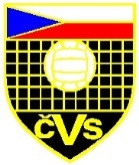 Sportovně technická komiseZátopkova 100/2, PS 40, 160 17 Praha 6, stk@cvf.cz-----------------------------------------------------------------------------------------------------------------------------------Z Á S A D Y   R O Z P I S Umistrovských soutěží ČVS dospělých a mládeže 2017 / 2018A)	V Š E O B E C N Á   U S T A N O V E N Í1.	Řízení soutěžeČVS je výhradním majitelem, zřizovatelem a organizátorem volejbalových soutěží a akcí na území České republiky, které řídí svými orgány všech stupňů v duchu dokumentů FIVB a CEV a na základě předpisů, které pro jejich řízení vydává. Soutěže vyhlašuje SR ČVS. Soutěže řídí STK ČVS.2.	PořadatelPořadatelem utkání je vždy družstvo uvedené na prvém místě v pořadu utkání podle rozlosování nebo uvedené přímo v rozlosování. Další upřesnění viz oddíl C) Soutěže.3.	Hrací termíny a začátky utkáníJsou uvedeny včetně tolerancí začátků utkání v oddíle C) Soutěže.Veškeré požadavky na změny hracích termínů nebo začátků utkání se zadávají do VIS v modulu Podatelna !!!Pořadatel může v odůvodněných případech v důsledku vytížení haly změnit začátek utkání bez souhlasu hostujícího družstva a STK v časovém rozpětí dále uvedené tolerance. Změnu musí pořadatel zadat elektronicky do VIS nejpozději 10 dnů předem.Změny začátků utkání mimo uvedenou toleranci musí pořadatel zadat elektronicky do VIS a zajistit souhlas soupeře nejpozději 10 dnů předem.Žádost o změnu termínu utkání zadává pořadatel elektronicky do VIS a musí zajistit souhlas soupeře a úhradu poplatku podle přílohy č. 1 SŘV 10 dnů předem. V případě odsouhlasení změny termínu vedoucím soutěže zašle VIS elektronicky oznámení všem zainteresovaným stranám.Zjištěné neoprávněné svévolné změny budou trestány pořádkovou pokutou.Změny jsou v rozlosování uváděny ihned po splnění všech požadovaných náležitostí.Změna termínu jakéhokoli utkání nebude povolena na termín po skončení soutěže, resp. části soutěže, kde se rozhoduje o postupech a nepostupech !!!4.	Místo utkáníHraje se ve sportovních halách - tělocvičnách zúčastněných družstev podle rozlosování - viz oddíl C) Soutěže. Povolené výjimky z rozměrů sportovních hal - tělocvičen - jsou uvedeny ve VIS.5.	Úhrada nákladůa)	Družstva startují v soutěži na vlastní náklady.b)	Licenční poplatek družstva (LPD) v soutěžích ČVS je splatný s podáním přihlášky v řádném termínu a je stanoven takto:		EX-M		- 50.000,- Kč		EX-Z			- 25.000,- Kč		1-M,Z		-   6.000,- Kč		2-M,Z a EX-J		-   3.000,- Kč		1-J a EX-K	-   1.500,- Kč		1-KKY			-      500,- KčPři podání přihlášky v náhradním termínu je LPD dvojnásobný. Ustanovení písm. d) tohoto bodu tímto není dotčeno.Zájemce o účast v soutěži uhradí v termínu podání přihlášky LPD.c)	Hráči družstva, trenéři, rozhodčí a delegáti ČVS, uvedení na listině rozhodčích a delegátů ČVS, funkcionáři oddílů a další osoby, které se zapojují do činnosti ČVS, zaplatí licenční příspěvek (LP) ve výši dle směrnice č. 10/2011 „Licenční příspěvky v ČVS“ ve znění změny č. 1/2012:o	dospělí nad 19 let					200,- Kčo	mládež od 15-ti do dovršení věku 19-ti let		100,- Kčo	mládež od 12-ti do dovršení věku 15-ti let		  50,- Kčo	mládež do dovršení věku 12-ti let			    0,- KčVýše LP se řídí datem podání žádosti o platbu LP vůči věku (datu narození) hráče (funkcionáře atd.).Od úhrady LP jsou osvobozeni čestní členové ČVS a členové Síně slávy českého volejbalu.d)	Převody soutěží:	Platný postup při převodu soutěže (zvýšení LPD):a)	oprávněný účastník soutěže se do soutěže nepřihlásil a převod je proveden včetně podání přihlášky- v řádném termínu				……… LPD - základní- v náhradním termínu			……… LPD - dvojnásobekb)	oprávněný účastník soutěže se do soutěže přihlásil a převod je proveden včetně podání nové přihlášky- v řádném termínu				……… LPD - základní- v náhradním termínu			……… LPD - dvojnásobekO podmínkách převodu soutěže po náhradním termínu rozhodne STK ČVS. Převod musí být předem odsouhlasen STK ČVS! LPD současně s převodem soutěže a podáním přihlášky uhradí nový účastník soutěže, LPD zaplacený původním účastníkem propadá ve prospěch ČVS.Upozornění:Výše pořádkové pokuty podle Přílohy č. 2 SŘV může být uložena oddílům - družstvům podle závažnosti provinění až do maximální výše.6.	ÚčastníciJsou uvedeni v oddílu B) Zařazení družstev do soutěží.Adresář sportovních hal - tělocvičen a organizačních pracovníků družstev - viz oddíl C) Soutěže.7.	PředpisHraje se podle platných sportovně-technických předpisů - čl. 3 SŘV.Ve všech soutěžích platí ustanovení Pravidel volejbalu o uplatnění technických oddechových časů, o startu dvou liber a o složení družstva 142 hráčů(-ek) + 5 funkcionářů. V případě, že družstvo má 13 nebo 14 hráčů(-ek), musí mít 2 libera. V případě 12-ti hráčů(-ek), mohou mít až 2 libera.Výjimky z Pravidel volejbalu:-	4.3.3.	čísla dresů (mimo EX,1-M,Z a EX-J,K) mohou být od 1 do 99-	4.3.3.	čísla dresů (v EX,1-M,Z a EX-J,K) mohou být od 1 do 22-	4.3.3.2	čísla musí být vysoká 10 - 15 cm na prsou a 15 - 20 cm na zádechHráč(-ka) nesmí startovat v jednom kole za dvě družstva ve stejné soutěži. Toto pravidlo se netýká hráčů(-ek) zařazených do družstev SCM-ČVS. Porušení tohoto ustanovení se postihuje hracími důsledky (čl. 27 odst. 1b) SŘV) dle čl. 27 odst. 4k) SŘV.Omezení startu „H“ hráčů(-ek) v republikových soutěžích mládeže:-	v zápise o utkání mohou být uvedeni(y) pouze 3 „H“ hráči, resp. 2 „H“ hráčky-	porušení tohoto ustanovení se při startu hráčů(-ek) v utkání postihuje hracími důsledky (čl. 27 odst. 1b) SŘV) dle čl. 27 odst. 4j) SŘVPro případ výběru tří a více hráčů(-ek) z družstva „A“ do SCM-ČVS a jejich náhrady stejným počtem hráčů(-ek) družstva „B“ je pro hráče(-ky) z družstva „B“ stanovena výjimka z čl. 8 odst. 1 SŘV takto:1.	Organizační pracovník družstva „A“ sdělí vedoucímu příslušné soutěže konkrétní jména hráčů(-ek) družstva „B“, kteří v družstvu „A“ nahrazují hráče(-ky) zařazené do SCM-ČVS. Termín sdělení jmen hráčů(-ek) je ihned po nominaci hráčů do SCM-ČVS, nejpozději do zahájení soutěže družstva „B“.2.	Po návratu hráčů(-ek) SCM-ČVS do družstva „A“ bude, na žádost organizačního pracovníka družstva „A“, umožněn návrat hráčů(-ek) družstva „B“ na soupisku družstva „B“, a to nejpozději do 7 dnů po skončení činnosti SCM-ČVS v příslušné soutěži.3.	V případě nesplnění výše uvedených termínů nebude tato výjimka pro hráče(-ky) uplatněna.Upozornění:Platná znění a změny Směrnic a předpisů ČVS jsou zveřejňována na webových stránkách ČVS (www.cvf.cz).Rozhodčí a družstva musí dodržovat “Hrací protokol” - viz Příloha č. 9.Oficiální míče:o	GALA		BV5591S, BV5581S, BV5091S, BV5011So	MOLTEN	V5M5000o	MIKASA	MVA200, MVA300Hraje se míči podle volby pořadatele.V utkáních hraných s podavači (uvedeno v oddílu C) Soutěže) musí dát pořadatel pro utkání k dispozici tři míče + jeden náhradní, v ostatních utkáních hraných bez podavačů jeden míč + jeden náhradní (v prostorných halách se doporučuje použití tří míčů s podavači).Upřesnění předpisů a hracích míčů - viz oddíl C) Soutěže.8.	Start hráčů a hráčekEX, 1, 2 - M, Z		- bez omezení věkuEX, 1 - JRI		- narození 1. 1. 19978 a mladšíEX, 1 - JKY		- narozené 1. 7. 19978 a mladšíEX - KTI		- narození 1. 1. 19992000 a mladšíEX,1 - KKY		- narozené 1. 7. 19992000 a mladšíJako „S“ a „H“ mohou startovat (platí pro celé soutěžní období):			- hráči narození 1. 1. 19934 a mladší			- hráčky narozené 1. 7. 19956 a mladší9.	Podmínky účasti a povinnosti oddílů a družstevJsou uvedeny v čl. 14 a 15 SŘV.Doplnění a upřesnění SŘV:a)	Oddíly:-	musí plnit “Zásady povinné péče o mládež” - viz Příloha č. 2-	musí plnit povinnosti podle Přílohy č. 2 DŘVb)	Pořadatel je dále povinen zajistit:-	hostujícímu družstvu zdroj pitné vody-	manometr pro měření tlaku míče a měřič výšky sítě-	kvalifikovaného zapisovatele-	zvukové signalizační zařízení pro zapisovatele (píšťalka)-	v soutěžích s použitím tří míčů minimálně 3 podavače-	utírání povrchu hrací plochy - viz Metodický pokyn - Příloha č. 5-	dát k dispozici hostujícímu družstvu pro rozcvičení minimálně 6 míčů stejné značky a typu, s jakými se bude hrát-	při utkáních hraných dva resp. tři dny po sobě zajistito	hostujícímu družstvu noclehy na základě písemného požadavku, podaného nejméně 21 dnů předem (při play-off a kvalifikaci operativně)o	rozhodčím noclehy bez vyzvání a sdělit jim písemně místo ubytování (při play-off a kvalifikaci operativně), pokud rozhodčí nocleh nepožaduje, je povinen to 14 dnů předem písemně sdělit pořadateli (při play-off a kvalifikaci operativně)-	hlásit výsledek utkání dle Přílohy č. 3-	odehrání utkání s typem míče uvedeným ve VISc)	V soutěži EX-M, EX-Z nesmí startovat dvě a více družstev jednoho oddílu (klubu) a družstva různých oddílů (klubů) majetkově a osobně propojených. Zvítězí-li v soutěži 1-M, 1-Z družstvo, jehož postupem z baráže by bylo porušeno toto pravidlo, nabývá právo startu v baráži o postup do EX-M, EX-Z družstvo, které uvedené pravidlo splňuje a umístilo se na místě následujícím.10.	Náležitostia)	Hráči(-ky) a funkcionáři uvedení v zápise o utkání prokazují oprávněnost startu platným průkazem člena ČVS.b)	Družstva předkládají před utkáním soupisku dle čl. 7 SŘV.Přeřazování hráčů(-ek) podle čl. 8 SŘV a doplňování soupisek je možné pouze do termínu stanoveném v oddílu C) Soutěže.c)	Soupisky družstev SCM-ČVS jsou vyhotoveny pouze v papírové podobě a potvrzeny svazovým trenérem dané složky. Jsou sestaveny na základě nominace do reprezentačního družstva a upravovány na základě aktuálních změn nominace zodpovědných trenérů družstev SCM-ČVS.Start hráčů(-ek) v družstvech SCM-ČVS (reprezentačních družstev) je založen nominací, souhlas mateřského oddílu se nepředpokládá. Hráči(-ky) SCM-ČVS se neprokazují průkazem člena ČVS.Zařazení hráče(-ky) na soupisku SCM-ČVS provádí Ing. Ivan Iro (popř. svazový trenér dané složky), a to pouze na základě pokynu trenéra SCM-ČVS. O každé změně v soupisce družstva SCM-ČVS je neprodleně informován e-mailem příslušný organizační pracovník družstva mateřského oddílu.11.	Systém soutěžeViz oddíl C) Soutěže. Pro kvalifikace/baráže a M-ČR žactva budou vydány samostatné rozpisy.12.	Hodnocení výsledkůProvádí se podle čl. 28 SŘV. Další upřesnění - viz oddíl C) Soutěže.13.	PostupyViz oddíl C) Soutěže.Důležité upozornění !!! Upřesnění čl. 4 odst. 2d) SŘV:Družstvo, které si na základě konečného umístění zajistilo účast v soutěži nebo do soutěže resp. kvalifikace postoupilo nebo sestoupilo, má právo, ale i povinnost se do této soutěže resp. kvalifikace přihlásit. Pokud tak neučiní, může být zařazeno do nižší soutěže jen v případě, jestliže tato soutěž není naplněna oprávněnými přihlášenými družstvy.V případě odmítnutí účasti v kvalifikaci/baráži oprávněným účastníkem (vítězem nižší soutěže), přechází právo účasti v kvalifikaci/baráži na další družstvo v pořadí (max. do 3 místa).14.	SestupyViz oddíl C) Soutěže.15.	RozhodčíDelegaci a předelegaci rozhodčích provádí KR ČVS.Utkání řídí:	- 1. rozhodčí		- 1-J, 1-KKY, EX-KKY vyjma turnaje 3. části (1-6)	- 1. a 2. rozhodčí	- ostatní soutěže, EX-KKY - turnaj 3. části (1-6)	- dva čároví rozhodčí	- EX-M				- EX-Z - 3. část - 2. a 3. koloRozhodčí řídí utkání v předepsaném úboru. Delegovaní rozhodčí jsou uvedeni v rozlosování soutěží. Listina rozhodčích je uvedena v Příloze č. 10.Při nedostavení se delegovaných rozhodčích se postupuje podle čl. 22 SŘV.Nedostaví-li se jeden čárový rozhodčí, je utkání zahájeno ve stanoveném čase bez čerpání čekací doby a bez čárových rozhodčích. Dostaví-li se v průběhu utkání delegovaný čárový rozhodčí nebo jiný náhradní čárový rozhodčí, tak jejich zapojení do utkání musí být provedeno v řádném přerušení hry, a to v průběhu oddechového času nebo technického oddechového času. Jestliže jsou již tyto oddechové časy vyčerpány nebo již nenastanou, pak zapojení se čárových rozhodčích do utkání se uskuteční od začátku následujícího setu.V případě, že dojde ke zdravotní indispozici čárového rozhodčího v průběhu utkání, je utkání dohráno bez čárových rozhodčích nebo se případně, při dostavení se náhradního čárového rozhodčího, postupuje dle výše uvedeného. Čárovým rozhodčím jsou však vždy vyplaceny jejich náležitosti, tj. odměna a cestovní náhrady.Za dodržení tohoto postupu vždy zodpovídá přítomný delegát ČVS, v případě jeho absence 1. rozhodčí.Pověření pracovníci pro předelegace (kontakty: Příloha č. 10 - Listiny rozhodčích):Náležitosti:Odměny a cestovní náhrady (viz Příloha č. 6 - „Opatření“) jsou vypláceny před utkáním resp. před utkáními pořadatelem. Odměny jsou zdanitelným příjmem rozhodčích.16.	Delegáti ČVSDelegaci a předelegaci delegátů ČVS provádí (kontakty: Příloha č. 11 - Listina delegátů):- pro EX-M a EX-Z, příp. na žádost družstva		xxx- pro 1-M a EX-JRI					xxxDelegát ČVS se řídí „Statutem“ - viz Příloha č. 8. Listina delegátů ČVS je uvedena v Příloze č. 11.Náležitosti:Odměny a cestovní náhrady (viz Příloha č. 6 - „Opatření“) při vlastní žádosti družstva o delegaci delegáta ČVS jsou vypláceny před utkáním resp. před utkáními pořadatelem. Při ostatních delegacích vyplatí náležitosti sekretariát ČVS, a to ve dvou termínech k 310. 121. 20167 a po skončení soutěží. Odměny jsou zdanitelným příjmem delegátů ČVS.17.	NámitkyJejich podání se řídí podle čl. 29 a 32 SŘV a zasílají se doporučeně na adresu STK ČVS a v kopii na adresu příslušného vedoucího soutěže podle bodu 1 Rozpisu.18.	Zápisy o utkáníPořizují se na předepsaném mezinárodním tiskopisu (česká verze) podle čl. 21 SŘV a zasílají se nejbližší pracovní den po utkání doporučeně na adresu vedoucího soutěže podle bodu 1 Rozpisu.19.	Tituly a cenyEX - M, Z	Vítěz získává titul „Mistr ČR pro rok 20178“, obdrží diplom a pohár. Členové vítězného družstva obdrží medaile.Družstva, která se umístí na 2. a 3. místě, obdrží diplom a členové těchto družstev medaile.Družstvo, které se umístí na 4. místě obdrží diplom.EX - J, K	Vítěz získává titul „Mistr ČR pro rok 20178“, obdrží diplom a pohár. Členové vítězného družstva obdrží medaile.Družstva, která se umístí na 2. a 3. místě, obdrží diplom a členové těchto družstev medaile.Všechna družstva, která se zúčastní finálového turnaje, obdrží diplom.20.	Mistři ČR 2017Muži		VK České Budějovice		Ženy		xxxJunioři		VolleyTeam ČZU Praha	Juniorky	VK Královo PoleKadeti		VolleyTeam ČZU Praha	Kadetky	TJ Sokol ŠternberkŽáci		VolleyTeam ČZU Praha	Žákyně		TJ KralupyB)	Z A Ř A Z E N Í   D R U Ž S T E V   D O   S O U T Ě Ž Í	Bude doplněno dle přihlášek.EXTRALIGA MUŽI (EX-M)C1) VŠEOBECNÁ A TECHNICKÁ USTANOVENÍ - DOPLNĚNÍ2.	POŘADATEL2. část	(7-10)	-	první a případné třetí utkání u družstva na 7. a 8. místě po 1. části	(1-8)	-	první, třetídvě, a případné páté a sedmé utkání (o 3. místo první dvě a případné třetípáté utkání) u lépe umístěného družstva po 1. části	(9-12)	-	losem3.	HRACÍ TERMÍNY A ZAČÁTKY UTKÁNÍViz termínový kalendář.	Začátky utkání (tolerance):	17 hod. (14 - 20)7.	PŘEDPISHraje se míči GALA BV5591S*. V utkání se použijí 3 míče s podavači.*	družstva, která hrají evropské poháry CEV, mohou sehrát nejbližší utkání EX-M před svým utkáním v evropských pohárech míčem MIKASA MVA 200 při splnění níže uvedených skutečností:-	nebude se jednat o televizní utkání,-	družstvo tuto skutečnost oznámí soupeři, vedoucímu soutěže, rozhodčím a delegátovi ČVS nejpozději 10 dnů předem,-	družstvo zajistí/půjčí soupeři (nejedná-li se o tým hrající evropské poháry CEV) minimálně 12 míčů MIKASA MVA200, a to nejpozději 7 dnů předem,-	v případě nedodržení uvedených lhůt je nutný souhlas soupeře.Závěrečný ceremoniál po rozhodujícím finále a utkání o 3. místo viz Příloha č. 17.9.	PODMÍNKY ÚČASTI A POVINNOSTI ODDÍLŮ A DRUŽSTEVa)	Oddíly zabezpečí, aby:-	všichni hráči měli na zadní straně dresu jmenovku (příjmení uvedené na soupisce, nejsou povoleny přezdívky) umístěnou centrálně vodorovně nad číslem, velikost písmen min. 4 cm a šířka písmen min. 0,5 cm-	každé družstvo mělo k dispozici dvě sady dresů tak, aby domácí a hosté měli při utkání rozdílnou barvu dresů - volbu barvy dresů má v každém utkání domácí družstvo, které o své volbě informuje hostující družstvo nejpozději 60 min. před začátkem utkání (v případě, že hostující družstvo nemá k dispozici druhou sadu dresů, přechází povinnost mít barevně odlišné dresy na domácí družstvo - delegát utkání ale o tomto provede zápis a hostujícímu družstvu bude uložena pořádková pokuta)b)	Pořadatel je dále povinen zajistit:-	vyznačení prostorů pro rozcvičení - pravidlo 1.4.5-	vyznačení prostorů pro vyloučené - pravidlo 1.4.6-	vyznačení trenérské omezující čáry - pravidlo 1.3.4-	prodloužení útočných čar - pravidlo 1.3.4-	nastavitelné sloupky - pravidlo 2.5.1-	oboustranné tabulky s čísly 1 - 22 pro střídání hráčů-	luxmetr (osvětlení hrací plochy v souladu s ČSN EN 12484-1 „Světlo a osvětlení“	tj. 500 luxů, měřených ve výšce 1 m nad povrchem hrací plochy)-	kvalifikovaného hlasatele-	zvukové signalizační zařízení pro žádosti družstev o přerušení hry-	zvukové signalizační zařízení u zapisovatele (pro technické oddechové časy a ohlášení střídání)-	ochranné obaly na sloupky pro upevnění sítě-	vestu/návlek (pro domácí i hosty) pro nově určené libero-	organizaci tiskové konference po utkání za povinné účasti trenérů a delegáta ČVS-	při delegaci delegáta ČVS podmínky v souladu se „Statutem“ viz Příloha č. 8-	zaslání vyplněného formuláře „Informace o utkání extraligy“ nejpozději do 2 hodin po skončení utkání na adresy: press@cvf.cz, iro@cvf.czc)	Družstva jsou povinna:-	zajistit na své náklady pořizování a předávání statistiky v systému DATA VOLLEY (statistika) ze svých utkání po celou dobu soutěže dle požadavků a výhradně pro potřeby ČVS, a to certifikovaným statistikem ČVS s úrovní certifikace Ligový nebo Reprezentační,-	zabezpečit vlastními technickými prostředky natočení všech domácích zápasů a následné uložení videosouboru ze zápasu nejpozději do 24 hodin po skončení zápasu na svazové úložiště,-	zabezpečit vlastními technickými prostředky předání dat pro on-line přenos na serveru TVCOM.CZ. Službu společnosti TVCOM.CZ hradí ČVS.10.	NÁLEŽITOSTIPřeřazování hráčů podle čl. 8 SŘV a doplňování soupisek je možné pouze do termínu:31. 1. 2018Hráč může být do tohoto termínu postupně zapsán maximálně na třech soupiskách družstev EX-M.Porušení tohoto ustanovení se při startu hráče v utkání postihuje hracími důsledky (čl. 27 odst. 1b) SŘV) dle čl. 27 odst. 4j) SŘV.11.	SYSTÉM SOUTĚŽE1. část		dvoukolově2. část	(1-108)	předkolo play-off + tříkolové play off:		- předkolo	na dvě vítězná utkání 7-10 a 8-9- 1. kolo:	na čtyřitři vítězná utkání 1-8postupující z předkola s horšímumístěním po 1. části, 2-78postupující z předkola s lepším umístěním po 1. části, 3-6 a 4-5- 2. kolo:	na čtyřitři vítězná utkánívítěz 1. kola s nejlepším umístěním po 1. části proti vítězi 1. kola s nejhorším umístěním po 1. části a vítěz 1. kola s druhým nejlepším umístěním po 1. části proti vítězi 1. kola s druhým nejhorším umístěním po 1. části- 3. kolo:	o 1. místo na čtyřitři vítězná utkání - vítězná družstva 2. kola				o 3. místo na třidvě vítězná utkání - poražená družstva 2. kola	(9-12)	dlouhodobě dvoukolově12.	HODNOCENÍ VÝSLEDKŮ-	2. část (9-12) - družstvům se započítávají výsledky z 1. části-	pořadí družstev na 9. - 10. místě bude stanoveno po odehrání předkola 2. části podle vzájemného umístění po 1. části a pořadí družstev 5. - 8. místě bude stanoveno po odehrání 1. kola 2. části stanoveno podle vzájemného umístění po 1. části-	polovina soutěže podle čl. 28 odst. 4 SŘV: 11. kolo 1. části13.	POSTUPY1. část		- družstva na 1. - 810. místě postupují do 2. části		- družstva na 9. - 12. místě postoupí do 2. části (9-12)Vítěz soutěže, příp. další družstva, při splnění podmínek ČVS a CEV postoupí do pohárových soutěží CEV.14.	SESTUPY21. část	- družstvo na 12. místě sestupuje do baráže o EX-MEXTRALIGA ŽENY (EX-Z)C1) VŠEOBECNÁ A TECHNICKÁ USTANOVENÍ - DOPLNĚNÍ2.	POŘADATEL2. část		-	na základě umístění po 1. části dle Bergerových tabulek3. část	(1-8)	-	první, třetí dvě a případné páté utkání (o 3. místo první a případné třetí utkání) u lépe umístěného družstva po 2. části3.	HRACÍ TERMÍNY A ZAČÁTKY UTKÁNÍViz termínový kalendář.	Začátky utkání (tolerance):	17 hod. (16 - 19)7.	PŘEDPISHraje se míči GALA BV5591S*. V utkání se použijí 3 míče s podavači.*	Družstva, která hrají evropské poháry CEV, mohou sehrát nejbližší utkání EX-Z před svým utkáním v evropských pohárech míčem MIKASA MVA 200 při splnění níže uvedených skutečností:-	nebude se jednat o televizní utkání,-	družstvo tuto skutečnost oznámí soupeři, vedoucímu soutěže, rozhodčím a delegátovi ČVS nejpozději 10 dnů předem,-	družstvo zajistí/půjčí soupeři (nejedná-li se o tým hrající evropské poháry CEV) minimálně 12 míčů MIKASA MVA200, a to nejpozději 7 dnů předem,-	v případě nedodržení uvedených lhůt je nutný souhlas soupeře.Závěrečný ceremoniál po rozhodujícím finále a utkání o 3. místo viz Příloha č. 17.9.	PODMÍNKY ÚČASTI A POVINNOSTI ODDÍLŮ A DRUŽSTEVa)	Oddíly zabezpečí:-	aby všechny hráčky měly na zadní straně dresu jmenovku (příjmení uvedené na soupisce, nejsou povoleny přezdívky) umístěnou centrálně vodorovně nad číslem, velikost písmen min. 4 cm a šířka písmen min. 0,5 cm (neplatí pro VK SG Brno)-	aby každé družstvo mělo k dispozici dvě sady dresů tak, aby domácí a hosté měli při utkání rozdílnou barvu dresů - volbu barvy dresů má v každém utkání domácí družstvo, které o své volbě informuje hostující družstvo nejpozději 60 min. před začátkem utkání (v případě, že hostující družstvo nemá k dispozici druhou sadu dresů, přechází povinnost mít barevně odlišné dresy na domácí družstvo - delegát utkání / rozhodčí ale o tomto provede zápis a hostujícímu družstvu bude uložena pořádková pokuta)b)	Pořadatel je dále povinen zajistit:-	vyznačení prostorů pro rozcvičení - pravidlo 1.4.5-	vyznačení prostorů pro vyloučené - pravidlo 1.4.6-	vyznačení trenérské omezující čáry - pravidlo 1.3.4-	prodloužení útočných čar - pravidlo 1.3.4-	nastavitelné sloupky - pravidlo 2.5.1-	oboustranné tabulky s čísly 1 - 22 pro střídání hráček-	luxmetr (osvětlení hrací plochy v souladu s ČSN EN 12484-1 „Světlo a osvětlení“ tj. 500 luxů, měřených ve výšce 1 m nad povrchem hrací plochy)-	kvalifikovaného hlasatele-	zvukové signalizační zařízení pro žádosti družstev o přerušení hry-	zvukové signalizační zařízení u zapisovatele (pro technické oddechové časy a ohlášení střídání)-	ochranné obaly na sloupky pro upevnění sítě-	vestu/návlek (pro domácí i hosty) pro nově určené libero-	organizaci tiskové konference po utkání za povinné účasti trenérů-	při delegaci delegáta ČVS podmínky v souladu se „Statutem“ viz Příloha č. 8-	zaslání vyplněného formuláře „Informace o utkání extraligy“ nejpozději do 2 hodin po skončení utkání na adresy: press@cvf.cz, iro@cvf.czc)	Družstva jsou povinna:-	zajistit na své náklady pořizování a předávání statistiky v systému DATA VOLLEY (statistika) ze svých utkání po celou dobu soutěže dle požadavků a výhradně pro potřeby ČVS, a to certifikovaným statistikem ČVS s úrovní certifikace Ligový nebo Reprezentační,-	zabezpečit vlastními technickými prostředky natočení všech domácích zápasů a následné uložení videosouboru ze zápasu nejpozději do 24 hodin po skončení zápasu na svazové úložiště,-	zabezpečit vlastními technickými prostředky předání dat pro on-line přenos na serveru TVCOM.CZ. Službu společnosti TVCOM.CZ hradí ČVS.10.	NÁLEŽITOSTIPřeřazování hráček podle čl. 8 SŘV a doplňování soupisek je možné pouze do termínu:31. 1. 2018Hráčka může být do tohoto termínu postupně uvedena maximálně na 3 soupiskách družstev EX-Z.Mezi postupným zapsáním hráčky na soupisky musí být minimálně doba jednoho měsíce. Porušení tohoto ustanovení se při startu hráčky v utkání postihuje hracími důsledky (čl. 27 odst. 1b) SŘV) podle čl. 27 odst. 4j) SŘV.11.	SYSTÉM SOUTĚŽE1. část	-	dvoukolově2. část	-	dvoukolově ve 2 skupinách po 46 a 64 družstvech3. část	-	tříkolové play-off- 1. kolo:	na tři vítězná utkání 1-8, 2-7, 3-6, 4-5- 2. kolo:	na tři vítězná utkání-	vítěz 1. kola s nejlepším umístěním po 2. části proti vítězi 1. kola s nejhorším umístěním po 2. části-	vítěz 1. kola s druhým nejlepším umístěním po 2. části proti vítězi 1. kola s druhým nejhorším umístěním po 2. části- 3. kolo:	- o 1. místo vítězná družstva 2. kola na tři vítězná utkání- o 3. místo poražená družstva 2. kola na dvě vítězná utkání12.	HODNOCENÍ VÝSLEDKŮ-	výsledky všech utkání 1. části se započítávají do 2. části-	pořadí družstevo na 9. a 10. místě bude stanoveno po odehrání 12. části-	pořadí družstev na 5. - 8. místě bude stanoveno po odehrání 1. kola 3. části na základě umístění po 2. části-	polovina soutěže podle čl. 28 odst. 4 SŘV: 1. část13.	POSTUPY1. část 	- družstva na 1. - 46. místě postoupí do skupiny I 2. části	- družstva na 57. - 910. místě postoupí do skupiny II 2. části2. část	- družstva skupiny I a družstva na 1. - 42. místě skupiny II postoupí do 3. částiVítěz soutěže, případně další družstva, při splnění podmínek ČVS a CEV, postoupí do pohárových soutěží CEV.14.	SESTUPY2. část	- družstvo na 10. místě sestupuje do baráže o EX-Z1. LIGA MUŽI (1-M)C1) VŠEOBECNÁ A TECHNICKÁ USTANOVENÍ - DOPLNĚNÍ2.	POŘADATEL2. část	(1-8)	-	první dvě a případné 5. utkání u lépe umístěného družstva po 1. části	(3-4)	-	u lépe umístěného družstva po 1. části	(9-12)	-	losem3.	HRACÍ TERMÍNY A ZAČÁTKY UTKÁNÍViz termínový kalendář.Začátky utkání (tolerance):	pá 18 hod. (18 - 20), so 17 hod. (11 - 18)Družstvo SCM-ČVS-KTI má řádný termín v neděli. Výjimky viz rozlosování.V termínech 2. části nesmí být prokazatelně jinou akcí obsazená hala důvodem pro soupeře nesouhlasit s přeložením utkání. V tomto případě bude utkání odehráno jeden den po termínu daném Rozpisem soutěže. O změně termínu musí pořadatel neprodleně informovat STK ČVS a ostatní zúčastněné strany.5.	ÚHRADA NÁKLADŮDružstvům 1-M budou kompenzovány jízdní výdaje k utkání s SCM-ČVS-KTI ve výši dle přílohy č. 3 k prováděcímu předpisu ke směrnici č. 09/2011 Cestovní náhrady v ČVS pro rok 20176 pro max. 4 osobní automobily.7.	PŘEDPISHraje se míči:o	GALA		BV5591So	MOLTEN	V5M5000o	MIKASA	MVA200, MVA300V utkání se použijí 3 míče s podavači.9.	PODMÍNKY ÚČASTI A POVINNOSTI ODDÍLŮ A DRUŽSTEVa)	Oddíly musí zajistit:-	prodloužení útočných čar - pravidlo 1.3.4-	vyznačení prostorů pro rozcvičení - pravidlo 1.4.5b)	Pořadatel je dále povinen zajistit:-	oboustranné tabulky s čísly 1 - 22 pro střídání hráčů -	při delegaci delegáta ČVS podmínky v souladu se „Statutem“ - viz Příloha č. 810.	NÁLEŽITOSTIPřeřazování hráčů podle čl. 8 SŘV a doplňování soupisek je možné pouze do termínu:31. 1. 201811.	SYSTÉM SOUTĚŽEV 1. části je do soutěže jednokolově zařazeno družstvo SCM-ČVS-KTI.1. část	- dlouhodobě dvoukolově ve dvojicích2. část	- tříkolové play-off	- 1. kolo:	(1-8)	na tři vítězná utkání 1-8, 2-7, 3-6, 4-5	- 2. kolo:	(1-4)	na tři vítězná utkání-	vítěz 1. kola s nejlepším umístěním po 1. části proti vítězi 1. kola s nejhorším umístěním po 1. části,-	vítěz 1. kola s druhým nejlepším umístěním po 1. části proti vítězi 1. kola s druhým nejhorším umístěním po 1. části	- 3. kolo:	(1-2)	na tři vítězná utkání, vítězná družstva 2. kola			(3-4)	na jedno utkání, poražená družstva 2. kola	- (9-12)	dlouhodobě dvoukolově ve dvojicích12.	HODNOCENÍ VÝSLEDKŮ-	1. část - družstvům se započítávají výsledky utkání s družstvem SCM-ČVS-KTI-	2. část (9-12) - družstvům se započítávají výsledky z 1. části-	polovina soutěže podle čl. 28 odst. 4 SŘV: 11. kolo 1. části-	pořadí na 5. - 8. místě se stanoví po odehrání 1. kola 2. části podle vzájemného umístění po 1. části13.	POSTUPY1. část	- družstva na 1. - 8. místě postoupí do 2. části (1-8)	- družstva na 9. - 12. místě postoupí do 2. části (9-12)2. část	- vítěz postoupí do baráže o EX-M14.	SESTUPY2. část	- družstvo na 11. místě sestoupí do kvalifikace o postup do 1-M	- družstvo na 12. místě sestoupí do 2-M1. LIGA ŽENY (1-Z)C1) VŠEOBECNÁ A TECHNICKÁ USTANOVENÍ - DOPLNĚNÍ2.	POŘADATEL2. část	- (1-6)	- losem (1. kolo - družstva 1. části 1-Z-BA)	- (7-12)	- losem (1. kolo - družstva 1. části 1-Z-BA)3.	HRACÍ TERMÍNY A ZAČÁTKY UTKÁNÍViz termínový kalendář.Začátky utkání (tolerance):		1. část:		pá 18 hod. (18 - 19), so 10 hod. (10 - 12)		2. část:		so 17 hod. (16 - 18), ne 10 hod. (10 - 12)Družstvo SCM-ČVS-KJKY má řádný termín v sobotu a v neděli. Výjimky viz rozlosování.5.	ÚHRADA NÁKLADŮDružstvům 1-Z budou kompenzovány jízdní výdaje k utkání s SCM-ČVS-KJKY ve výši dle přílohy č. 3 k prováděcímu předpisu ke směrnici č. 09/2011 Cestovní náhrady v ČVS pro rok 20176 pro max. 4 osobní automobily.7.	PŘEDPISHraje se míči:o	GALA		BV5591So	MOLTEN	V5M5000o	MIKASA	MVA200, MVA300V utkání se použijí 3 míče s podavači.9.	PODMÍNKY ÚČASTI A POVINNOSTI ODDÍLŮ A DRUŽSTEVa)	Oddíly musí zajistit:-	prodloužení útočných čar - pravidlo 1.3.4-	vyznačení prostorů pro rozcvičení - pravidlo 1.4.5-	zabezpečit hodnocení rozhodčích dle Metodických pokynů - viz Příloha č. 7b)	Pořadatel je dále povinen zajistit:-	oboustranné tabulky s čísly 1 - 22 pro střídání hráček10.	NÁLEŽITOSTIPřeřazování hráček podle čl. 8 SŘV a doplňování soupisek je možné pouze do termínu:31. 1. 201811.	SYSTÉM SOUTĚŽEV 1. části je do soutěže (do jedné ze skupin) jednokolově zařazeno družstvo SCM-ČVS-KJKY.1. část	-	čtyřkolově ve dvou skupinách po 6 družstvech (1-Z-A a 1-Z-B)2. část	-	čtyřkolově ve dvou skupinách po 6 družstvech (1-6 a 7-12)12.	HODNOCENÍ VÝSLEDKŮ- 1. část - družstvům skupiny X se započítávají výsledky utkání s družstvem SCM-ČVS-KJKY- 2. část - družstvům se započítávají výsledky vzájemných utkání z 1. části- polovina soutěže podle čl. 28 odst. 4 SŘV: 1. část13.	POSTUPY1. část 	- družstva na 1. - 3. místech ve skupinách postoupí do 2. části (1-6)	- družstva na 4. - 6. místech ve skupinách postoupí do 2. části (7-12)2. část	- družstvo na 1. místě má právo postoupit do postoupí do baráže o EX-Z14.	SESTUPY2. část	- družstvo na 11. místě sestoupí do kvalifikace o postup do 1-Z	- družstvo na 12. místě sestoupí do 2-Z2. LIGA MUŽI (2-M)C1) VŠEOBECNÁ A TECHNICKÁ USTANOVENÍ - DOPLNĚNÍ3.	HRACÍ TERMÍNY A ZAČÁTKY UTKÁNÍZačátky utkání (tolerance):	10 a 14 hod. (9 - 15)9.	PODMÍNKY ÚČASTI A POVINNOSTI ODDÍLŮ A DRUŽSTEVOddíly musí zajistit:-	hodnocení rozhodčích dle Metodických pokynů - viz Příloha č. 710.	NÁLEŽITOSTIPřeřazování hráčů podle čl. 8 odst. a doplňování soupisek je možné pouze do termínu:31. 1. 201811.	SYSTÉM SOUTĚŽEČtyřkolově ve 3 skupinách po 10 družstvech (2-M-A, B, C).12.	HODNOCENÍ VÝSLEDKŮ-	polovina soutěže podle čl. 28 odst. 4 SŘV: 18. kolo13.	POSTUPYVítězná družstva jednotlivých skupin postoupí do kvalifikace o postup do 1-M.14.	SESTUPYDružstva na 10. místech ve skupinách a dvě nejhorší družstva na 9. místech ve skupinách sestoupí do příslušných KP.Nejlepší družstvo na 9. místě ve skupině sestoupí do kvalifikace o postup do 2-M.Pro srovnání družstev na 9. místech se postupuje dle čl. 28, odst. 2) SŘV. Při nestejném počtu účastníků v jednotlivých skupinách se výsledky přepočítají na % zisk bodů, popř. výher.2. LIGA ŽENY (2-Z)C1) VŠEOBECNÁ A TECHNICKÁ USTANOVENÍ - DOPLNĚNÍ3.	HRACÍ TERMÍNY A ZAČÁTKY UTKÁNÍZačátky utkání (tolerance):	10 a 14 hod. (9 - 15)9.	PODMÍNKY ÚČASTI A POVINNOSTI ODDÍLŮ A DRUŽSTEVOddíly musí zajistit:-	hodnocení rozhodčích dle Metodických pokynů - viz Příloha č. 710.	NÁLEŽITOSTIPřeřazování hráček podle čl. 8 odst. a doplňování soupisek je možné pouze do termínu:31. 1. 201811.	SYSTÉM SOUTĚŽEČtyřkolově ve 3 skupinách po 10 družstvech (2-Z-A, B, C).12.	HODNOCENÍ VÝSLEDKŮ-	polovina soutěže podle čl. 28 odst. 4 SŘV: 18. kolo13.	POSTUPYVítězná družstva jednotlivých skupin postoupí do kvalifikace o postup do 1-Z.14.	SESTUPYDružstva na 10. místech ve skupinách a dvě nejhorší družstva na 9. místech ve skupinách sestoupí do příslušných KP.Nejlepší družstvo na 9. místě ve skupině sestoupí do kvalifikace o postup do 2-Z.Pro srovnání družstev na 9. místech se postupuje dle čl. 28, odst. 2) SŘV. Při nestejném počtu účastníků v jednotlivých skupinách se výsledky přepočítají na % zisk bodů, popř. výher.EXTRALIGA JUNIOŘI (EX-JRI)C1) VŠEOBECNÁ A TECHNICKÁ USTANOVENÍ - DOPLNĚNÍ2.	POŘADATEL2. část	(1-8)	-	bude určen na základě výběrového řízení	(v případě, že se do VŘ nikdo nepřihlásí, příp. nebude nikdo vybrán, finálový turnaj uspořádá ČVS s tím, že náklady na pronájem sportovních hal budou rozúčtovány mezi zúčastněná družstva)3.	HRACÍ TERMÍNY A ZAČÁTKY UTKÁNÍViz termínový kalendář.Hrací termíny 2. části mohou být z důvodu konání ME kadetů a kvalifikace o ME juniorů operativně změněny. V současné době nejsou termíny konání těchto akcí známé.Začátky utkání (tolerance):1. část		so, ne 10 a 14 hod. (9 - 15)2. část	(1-8)	čt od 15 hod.	     pá+so od 10 hod.	     ne od 9 hod.5.	ÚHRADA NÁKLADŮPořadatel závěrečného turnaje obdrží od ČVS dotaci ve výši 20.000,- Kč.7.	PŘEDPISHraje se míči GALA BV5591S. V utkání se použijí 3 míče s podavači.Závěrečný ceremoniál viz Příloha č. 17.9.	PODMÍNKY ÚČASTI A POVINNOSTI ODDÍLŮ A DRUŽSTEVDružstva jsou povinna:-	odevzdat 20 min. před utkáním pro potřeby statistika vyplněný formulář „Soupiska utkání - datavolley“.Pořadatel je dále povinen zajistit:-	oboustranné tabulky s čísly 1 - 22 pro střídání hráčů Družstva SCM jsou povinna (ostatní družstva žádána):-	zajistit pořizování a předávání statistiky v systému DATA VOLLEY (statistika) ze svých utkání po celou dobu soutěže dle požadavků a výhradně pro potřeby ČVS, který za každou pořízenou a předanou statistiku zaplatí družstvům částku 200,- Kč na základě faktury zaslané po skončení základní části soutěže Úseku mládeže a vzdělávání ČVS. Neplnění tohoto ustanovení bude trestáno pro družstva SCM pořádkovou pokutou ve výši 200,- Kč. Školení nových statistiků zajistí ÚMV.-	zabezpečit vlastními technickými prostředky předání dat pro on-line přenos (příp. záznam) na serveru TVCOM.CZ. Službu společnosti TVCOM.CZ hradí ČVS.10.	NÁLEŽITOSTIPřeřazování hráčů podle čl. 8 a doplňování soupisek je možné pouze do termínu:31. 1. 201811.	SYSTÉM SOUTĚŽE1. část	- čtyřkolově ve 2 skupinách po 6 družstvech (EX-JRI-A a EX-JRI-B)2. část	- 1. kolo	(1-8)	- jednorázový turnaj ve 2 skupinách po 4 družstvech (EX-JRI-C				  - A1, B3, B2, A4 a EX-JRI-D - B1, A3, A2, B4)	- 2. kolo	(1-8)	-	play-off na jedno utkání o konečné umístění			(1-4)	-	1C - 2D, 1D - 2C			(1-2, 3-4)	V (1C - 2D) - V (1D - 2C), P (1C - 2D) - P (1D - 2C)			(5-8)	-	3C - 4D, 3D - 4C			(5-6, 7-8)	V (3C - 4D) - V (3D - 4C), P (3C - 4D) - P (3D - 4C)12.	HODNOCENÍ VÝSLEDKŮ- 2. část - družstvům se nezapočítávají výsledky vzájemných utkání z 1. části- polovina soutěže podle čl. 28 odst. 4 SŘV: 1. část13.	POSTUPY1. část	-	družstva na 1. - 4. místě ve skupinách postoupí do 2. části (1-8)2. část	-	družstva na 1. a 2. místě ve skupinách postoupí do 2. kola (1-4), vítězové		o 1. - 2. místo, poražení o 3. - 4. místo	-	družstva na 3. a 4. místě ve skupinách postoupí do 2. kola (5-8), vítězové		o 5. - 6. místo, poražení o 7. - 8. místo14.	SESTUPY1. část	-	družstva na 6. místech ve skupinách sestoupí do kvalifikace o EX-JRIEXTRALIGA JUNIORKY (EX-JKY)C1) VŠEOBECNÁ A TECHNICKÁ USTANOVENÍ - DOPLNĚNÍ2.	POŘADATEL2. část		- losem (1. kolo - družstva 1. části EX-JKY-B)budou určeni dle aktuálního vývoje soutěže, v případě nedostatku pořadatelů má STK ČVS po dohodě se svazovým trenérem pro dívčí složku právo určit pořadatele z řad dotovaných Sportovních středisek ČVS. V krajním případě turnaj uspořádá ČVS s tím, že veškeré náklady budou rozúčtovány mezi zúčastněná družstva.3. část		(1-4)	- družstvo na 1. místě po 2. části		(5-8)	- družstvo na 5. místě po 2. části		(1-6)	- družstvo na 1. místě po 1. kole 2. části3.	HRACÍ TERMÍNY A ZAČÁTKY UTKÁNÍViz termínový kalendář.Hrací termíny 2. a 3. části mohou být z důvodu konání ME kadetek a kvalifikace o ME juniorek operativně změněny. V současné době nejsou termíny konání těchto akcí známé.Začátky utkání (tolerance):1. část:			so, ne 10 a 14 hod. (10 - 16)2. část:			so 17 hod. (16 - 18)		ne 10 hod. (10 - 12)			so 10, 12, 16 a 18 hod.	ne 10 a 12 hod.3. část:	(1-4)		čt, pá 16 a 18 hod.		so 15 a 17 hod.       ne 10 a 12 hod.	(5-8)		so 10, 12, 16 a 18 hod.	ne 10 a 12 hod.	(1-6)		čt 		pá, so 		ne 	bude určeno dle dohody s pořadatelemDružstvo SCM-ČVS-KKY má řádný termín v sobotu a v neděli. Výjimky viz rozlosování.5. ÚHRADA NÁKLADŮDružstvům EX-JKY budou kompenzovány jízdní výdaje k utkání s SCM-ČVS-KKY ve výši dle přílohy č. 3 k prováděcímu předpisu ke směrnici č. 09/2011 Cestovní náhrady v ČVS pro rok 2017 pro max. 4 osobní automobily.V případě uspořádání turnaje ČVS uhradí zúčastněná družstva rovným dílem veškeré skutečně vynaložené náklady. Konkrétní výše bude určena po odehrání turnaje na základě vyúčtování celé akce.7.	PŘEDPISHraje se míči GALA BV5591S*. V utkání se použijí 3 míče s podavači.* Družstvo SCM-ČVS-KKY hraje svá utkání s míči MIKASA MVA 200.Závěrečný ceremoniál viz Příloha č. 17.9.	PODMÍNKY ÚČASTI A POVINNOSTI ODDÍLŮ A DRUŽSTEVDružstva jsou povinna:-	odevzdat 20 min. před utkáním pro potřeby statistika vyplněný formulář „Soupiska utkání - datavolley“.Pořadatel je dále povinen zajistit:-	oboustranné tabulky s čísly 1 - 22 pro střídání hráčekDružstva SCM jsou povinna (ostatní družstva žádána):-	zajistit pořizování a předávání statistiky v systému DATA VOLLEY (statistika) ze svých utkání po celou dobu soutěže dle požadavků a výhradně pro potřeby ČVS, který za každou pořízenou a předanou statistiku zaplatí družstvům částku 200,- Kč na základě faktury zaslané po skončení základní části soutěže Úseku mládeže a vzdělávání ČVS. Neplnění tohoto ustanovení bude trestáno pro družstva SCM pořádkovou pokutou ve výši 200,- Kč. Školení nových statistiků zajistí ÚMV,-	zabezpečit vlastními technickými prostředky předání dat pro on-line přenos (příp. záznam) na serveru TVCOM.CZ. Službu společnosti TVCOM.CZ hradí ČVS.10.	NÁLEŽITOSTIPřeřazování hráček podle čl. 8 a doplňování soupisek je možné pouze do termínu:31. 1. 201811.	SYSTÉM SOUTĚŽEV 1. části je do soutěže do skupiny B jednokolově zařazeno družstvo SCM-ČVS-KKY.1. část		-	čtyřkolově ve 2 skupinách po 6 družstvech (EX-JKY-A a EX-JKY-B)2. část	(1-12)	-	čtyřkolově ve 2 skupinách po 6 družstvech (1-6) a (7-12)			(EX-JKY-I a EX-JKY-II)		-	3 turnaje ve 3 skupinách po 4 družstvech (1-4, 5-8, 9-12)3. část	(1-4)	-	jeden turnaj každý s každým a následné finále a utkání o 3. místo	(5-8)	-	jeden turnaj každý s každým(1-6)	-	2 skupiny po 3 družstvech (1, 3, 6) a (2, 4, 5) s následným utkáním o 5. místo (družstva na 3. místech ve skupinách), semifinále (křížem) a utkání o 3. místo a finále12.	HODNOCENÍ VÝSLEDKŮ- 1. část - družstvům skupiny B se započítávají výsledky utkání s družstvem SCM-ČVS-KKY- 2. část		- družstvům se započítávají výsledky vzájemných utkání z 1. části- 3. část	(1-8)	- družstvům se nezapočítávají výsledky utkání z předchozích částí- každá část se hodnotí samostatně- 2. část - 1. místo - 12 bodů, 2. m. - 11 b., 3. m. - 10 b., … 11. m. - 2 b., 12. m. - 1 b.- pořadí se stanoví na základě součtu bodů dosažených na jednotlivých turnajích 2. části- v případě rovnosti bodů v tabulce po odehrání 2. části rozhoduje o pořadí lepší umístění na závěrečném turnaji- pořadí na 97. - 12. místě bude stanoveno po odehrání 2. části- polovina soutěže podle čl. 28 odst. 4 SŘV: 1. část13.	POSTUPY1. část		-	družstva na 1. - 32. místě ve skupinách postoupí do 2. části (1-46)		-	družstva na 43. - 64. místě ve skupinách postoupí do 2. části (75-812)		-	družstva na 5. - 6. místě ve skupinách postoupí do 2. části (9-12)2. část	(1-6)	-	družstva na 1. - 4. místě postoupí do 3. části (1-4)		-	družstva na 5. - 6. místě postoupí do 3. části (5-8)	(7-12)	-	družstva na 7. - 8. místě postoupí do 3. části (5-8)		-	družstvo na 1. místě ve skupině (5-8) postoupí do skupiny (1-4)		-	družstvo na 1. místě ve skupině (9-12) postoupí do skupiny (5-8)		-	družstva na 1. - 6. místě v průběžném pořadí postoupí do 3. části3. část	(1-64)	-	družstva na 1. - 2. místě ve skupinách postoupí do semifinále		-	družstva na 3. - 4. místechě ve skupinách postoupí do utkání o 35. místo14.	SESTUPY2. část	(7-12)	-	družstvo na 4. místě ve skupině (1-4) sestoupí do skupiny (5-8)		-	družstvo na 4. místě ve skupině (5-8) sestoupí do skupiny (9-12)-	družstva na 11. - 12. místě sestoupí do kvalifikace o EX-JKY1. LIGA JUNIOŘI (1-JRI)C1) VŠEOBECNÁ A TECHNICKÁ USTANOVENÍ - DOPLNĚNÍ3.	HRACÍ TERMÍNY A ZAČÁTKY UTKÁNÍZačátky utkání (tolerance):	so 10 a 14 hod. (9 - 15)10.	NÁLEŽITOSTIPřeřazování hráčů podle čl. 8 SŘV a doplňování soupisek je možné pouze do termínu:31. 1. 201811.	SYSTÉM SOUTĚŽEČtyřkolově ve 3* skupinách po 108 družstvech (1-JRI-A,B,C).* Soutěž bude hrána jako „otevřená“, tzn. že počet skupin bude záviset na počtu přihlášených družstev. V každé skupině může být max. 8 družstev. Ze soutěže se nesestupuje.12.	HODNOCENÍ VÝSLEDKŮ-	polovina soutěže podle čl. 28 odst. 4 SŘV: 148. kolo13.	POSTUPYDružstva na 1. místech ve skupinách postoupí do kvalifikace o postup do EX-JRI.14.	SESTUPYDružstva na 7. - 10. místech ve skupinách sestupují do kvalifikace o 1-JRI.1. LIGA JUNIORKY (1-JKY)C1) VŠEOBECNÁ A TECHNICKÁ USTANOVENÍ - DOPLNĚNÍ2.	POŘADATEL2. část		- losem1., 3. a 5. kolo - družstva skupin 1. části A, C, E2., 4. a 6. kolo - družstva skupin 1. části B, D, F3.	HRACÍ TERMÍNY A ZAČÁTKY UTKÁNÍViz termínový kalendář.Začátky utkání (tolerance):	1. a 2. část	so, ne 10 a 14 hod. (10 - 16)10.	NÁLEŽITOSTIPřeřazování hráček podle čl. 8 SŘV a doplňování soupisek je možné pouze do termínu:31. 1. 201811.	SYSTÉM SOUTĚŽE1. část			-	čtyřkolově v 6 skupinách po 6 družstvech (1-JKY-A až F)2. část	(I, II a III)	-	čtyřkolově ve 3 skupinách po 6 družstvech (I=A+B, II=C+D, III=E+F)(o udržení)		-	čtyřkolově ve 3 skupinách po 6 družstvech (N=A+B, O=C+D, P=E+F)12.	HODNOCENÍ VÝSLEDKŮ2. část	-	do výsledků se započítávají vzájemná utkání družstev z 1. části-	polovina soutěže podle čl. 28 odst. 4 SŘV: 1. část13.	POSTUPY1. část	-	družstva na 1. - 3. místech ve sk. A až F postoupí do 2. části (1-JKY-I, II, III)	-	družstva na 4. - 6. místech ve sk. A až F postoupí do 2. části (1-JKY-N, O, P)2. část	-(I, II a III)	-	družstva na 1. a 2. místech ze skupin I, II a III postoupí do kvalifikace o postup do EX-JKY14.	SESTUPY2. část - (o udržení)	-	družstva na 5. a 6. místech ve skupinách N, O a P sestoupí do kvalifikace o 1-JKYEXTRALIGA KADETI (EX-KTI)C1) VŠEOBECNÁ A TECHNICKÁ USTANOVENÍ - DOPLNĚNÍ2.	POŘADATEL1. část (2. turnaj)	budou určeni dle aktuálního vývoje soutěže, v případě nedostatku pořadatelů má STK ČVS po dohodě se svazovým trenérem pro chlapeckou složku právo určit pořadatele z řad dotovaných Sportovních středisek ČVS. V krajním případě turnaj uspořádá ČVS s tím, že veškeré náklady budou rozúčtovány mezi zúčastněná družstva.2. a 3. část	-	dtto budou určeni dle aktuálního vývoje soutěže, v případě nedostatku pořadatelů má STK ČVS po dohodě se svazovým trenérem pro chlapeckou složku právo určit pořadatele z řad dotovaných Sportovních středisek ČVS. V krajním případě turnaj uspořádá ČVS s tím, že veškeré náklady budou rozúčtovány mezi zúčastněná družstva.4. část	(1-8)	-	bude určen na základě výběrového řízení(v případě, že se do VŘ nikdo nepřihlásí, příp. nebude nikdo vybrán, finálový turnaj uspořádá ČVS s tím, že náklady na pronájem sportovních hal budou rozúčtovány mezi zúčastněná družstva)3.	HRACÍ TERMÍNY A ZAČÁTKY UTKÁNÍViz termínový kalendář.Začátky utkání:	1. - 3. část	so od 10 hod., ne od 9 hod.	4. část (1-8)	čt od 15 hod.	pá+so od 10 hod.	ne od 9 hod.5.	ÚHRADA NÁKLADŮDružstva se v 1. - 3. části částečně podílejí na nákladech na rozhodčí ve prospěch pořadatelů turnajů ve výši 1.600,- Kč (1. část 1. turnaj - 1.200,- Kč). Družstva částku zaplatí pořadateli proti potvrzení před zahájením turnajů.V případě uspořádání turnaje ČVS uhradí zúčastněná družstva rovným dílem veškeré skutečně vynaložené náklady. Konkrétní výše bude určena po odehrání turnaje na základě vyúčtování celé akce.Pořadatel závěrečného turnaje obdrží od ČVS dotaci ve výši 15.000,- Kč.7.	PŘEDPISHraje se míči GALA BV5591S.Závěrečný ceremoniál viz Příloha č. 17.9.	PODMÍNKY ÚČASTI A POVINNOSTI ODDÍLŮ A DRUŽSTEVPořadatel je dále povinen zajistit:-	oboustranné tabulky s čísly 1 - 22 pro střídání hráčů10.	NÁLEŽITOSTIPřeřazování hráčů podle čl. 8 SŘV a doplňování soupisek je možné pouze do termínu:31. 1. 201811.	SYSTÉM SOUTĚŽE1. část	-	1. turnaj ve 4 skupinách po 45 družstvech (EX-KTI-A,B,C,D)	-	družstva na 1. - 4. místě ze soutěžního období 2015/16 mají volno	-	2. turnaj ve 4 skupinách po 5 družstvech2. část	-	2 turnaje ve 4 skupinách po 5 družstvech (1-5, 6-10, 11-15, 16-20)3. část	-	2 turnaje ve 4 skupinách po 5 družstvech (1-5, 6-10, 11-15, 16-20)4. část	-	1. kolo	(1-8)	-	jednorázový turnaj ve 2 skupinách po 4 družstvech					(sk. F1 - 1, 5, 4, 8; sk. F2 - 2, 6, 3, 7)		2. kolo	(1-8)	-	play-off na jedno utkání o konečné umístění			(1-4)	-	1F1 - 2F2, 1F2 - 2F1			(1-2, 3-4)	V (1F1 - 2F2) - V (1F2 - 2F1), P (1F1 - 2F2) - P (1F2 - 2F1)			(5-8)	-	3F1 - 4F2, 3F2 - 4F1			(5-6, 7-8)	V (3F1 - 4F2) - V (3F2 - 4F1), P (3F1 - 4F2) - P (3F2 - 4F1)12.	HODNOCENÍ VÝSLEDKŮ-	každá část se hodnotí samostatně-	2. a 3. část - 1. místo - 20 bodů, 2. m. - 19 b., 3. m. - 18 b., … 19. m. - 2 b., 20. m. - 1 b.-	pořadí se stanoví na základě součtu bodů dosažených na jednotlivých turnajích 2. a 3. části-	v případě rovnosti bodů v tabulce po odehrání 3. části rozhoduje o pořadí lepší umístění na závěrečném turnaji-	polovina soutěže podle čl. 28 odst. 4 SŘV: 3. část13.	POSTUPY1. část (1.T)		sk. II-A - 1. (2015/2016) + A1, C2, B3, D4		sk. II-B - 2. (2015/2016) + B1, D2, A3, C4		sk. II-C - 3. (2015/2016) + C1, A2, D3, B4		sk. II-D - 4. (2015/2016) + D1, B2, C3, A41. část (2.T)	-	družstva na 1. místech ve skupinách a nejlepší družstvo na 2. místě ve skupině postoupí do 2. části (1-5)	-	zbylá družstva na 2. místech ve skupinách a dvě nejlepší družstva na 3. místech ve skupinách postoupí do 2. části (6-10)	-	zbylá družstva na 3. místech ve skupinách a tři nejlepší družstva na 4. místech ve skupinách postoupí do 2. části (11-15)	-	nejhorší družstvo na 4. místě ve skupině a družstva na 5. místech ve skupinách postoupí do 2. části (16-20)	-	pro porovnání družstev na stejných místech se postupuje dle čl. 28, odst. 2) SŘV (při nestejném počtu účastníků v jednotlivých skupinách se výsledky přepočítají na % zisk bodů, popř. výher)2. část	-	družstva na 1. a 2. místě ve skupině (6-10) postoupí do skupiny (1-5)	-	družstva na 1. a 2. místě ve skupině (11-15) postoupí do skupiny (6-10)	-	družstva na 1. a 2. místě ve skupině (16-20) postoupí do skupiny (11-15)3. část	-	družstvo na 1. místě ve skupině (6-10) postoupí do skupiny (1-5)	-	družstvo na 1. místě ve skupině (11-15) postoupí do skupiny (6-10)	-	družstvo na 1. místě ve skupině (16-20) postoupí do skupiny (11-15)	-	družstva na 1. - 8. místě v průběžném pořadí postoupí do 4. části4. část	(1-8)	-	družstva na 1. a 2. místě ve skupinách postoupí do 2. kola (1-4), vítězové o 1. - 2. místo, poražení o 3. - 4. místo	-	družstva na 3. a 4. místě ve skupinách postoupí do 2. kola (5-8), vítězové o 5. - 6. místo, poražení o 7. - 8. místo14.	SESTUPY2. část	-	družstva na 4. a 5. místě ve skupině (1-5) sestoupí do skupiny (6-10)	-	družstva na 4. a 5. místě ve skupině (6-10) sestoupí do skupiny (11-15)	-	družstva na 4. a 5. místě ve skupině (11-15) sestoupí do skupiny (16-20)3. část	-	družstvo na 5. místě ve skupině (1-5) sestoupí do skupiny (6-10)	-	družstvo na 5. místě ve skupině (6-10) sestoupí do skupiny (11-15)	-	družstvo na 5. místě ve skupině (11-15) sestoupí do skupiny (16-20)	-	družstva na 17. - 20. místě v konečném pořadí sestoupí do kvalifikace o EX-KTIEXTRALIGA KADETKY (EX-KKY)C1) VŠEOBECNÁ A TECHNICKÁ USTANOVENÍ - DOPLNĚNÍ2.	POŘADATEL2. část		- losem (1. kolo - družstva 1. části EX-KKY-B) budou určeni dle aktuálního vývoje soutěže, v případě nedostatku pořadatelů má STK ČVS po dohodě se svazovým trenérem pro dívčí složku právo určit pořadatele z řad dotovaných Sportovních středisek ČVS. V krajním případě turnaj uspořádá ČVS s tím, že veškeré náklady budou rozúčtovány mezi zúčastněná družstva.3. část	(1-4)	- družstvo na 1. místě po 2. části	(5-8)	- družstvo na 5. místě po 2. části(1-6)	- družstvo na 1. místě po 1. kole 2. části3.	HRACÍ TERMÍNY A ZAČÁTKY UTKÁNÍViz termínový kalendář.Hrací termíny 2. a 3. části mohou být z důvodu konání ME kadetek a kvalifikace o ME juniorek operativně změněny. V současné době nejsou termíny konání těchto akcí známé.Začátky utkání (tolerance):1. část:			so, ne 10 a 14 hod. (10 - 16)2. část:			so 17 hod. (16 - 18)		ne 10 hod. (10 - 12)			so 10, 12, 16 a 18 hod.	ne 10 a 12 hod.3. část:	(1-4)		čt, pá 16 a 18 hod.		so 15 a 17 hod.       ne 10 a 12 hod.	(5-8)		so 10, 12, 16 a 18 hod.	ne 10 a 12 hod.	(1-6)		čt 		pá, so 		ne	bude určeno dle dohody s pořadatelem5. ÚHRADA NÁKLADŮV případě uspořádání turnaje ČVS uhradí zúčastněná družstva rovným dílem veškeré skutečně vynaložené náklady. Konkrétní výše bude určena po odehrání turnaje na základě vyúčtování celé akce.7.	PŘEDPISHraje se míči GALA BV5591S.Závěrečný ceremoniál viz Příloha č. 17.9.	PODMÍNKY ÚČASTI A POVINNOSTI ODDÍLŮ A DRUŽSTEVPořadatel je dále povinen zajistit:-	oboustranné tabulky s čísly 1 - 22 pro střídání hráček 10.	NÁLEŽITOSTIPřeřazování hráček podle čl. 8 a doplňování soupisek je možné pouze do termínu:31. 1. 201811.	SYSTÉM SOUTĚŽE1. část		-	čtyřkolově ve 2 skupinách po 6 družstvech (EX-KKY-A a EX-KKY-B)2. část	(1-12)	-	čtyřkolově ve 2 skupinách po 6 družstvech (1-6) a (7-12)			(EX-JKY-I a EX-JKY-II)		-	3 turnaje ve 3 skupinách po 4 družstvech (1-4, 5-8, 9-12)3. část	(1-4)	-	jeden turnaj každý s každým a následné finále a utkání o 3. místo	(5-8)	-	jeden turnaj každý s každým(1-6)	-	2 skupiny po 3 družstvech (1, 3, 6) a (2, 4, 5) s následným utkáním o 5. místo (družstva na 3. místech ve skupinách), semifinále (křížem) a utkání o 3. místo a finále12.	HODNOCENÍ VÝSLEDKŮ- 2. část	- družstvům se započítávají výsledky vzájemných utkání z 1. části- 3. část (1-8)	- družstvům se nezapočítávají výsledky utkání z předchozích částí- každá část se hodnotí samostatně- 2. část - 1. místo - 12 bodů, 2. m. - 11 b., 3. m. - 10 b., … 11. m. - 2 b., 12. m. - 1 b.- pořadí se stanoví na základě součtu bodů dosažených na jednotlivých turnajích 2. části- v případě rovnosti bodů v tabulce po odehrání 2. části rozhoduje o pořadí lepší umístění na závěrečném turnaji- pořadí na 97. - 12. místě bude stanoveno po odehrání 2. části- polovina soutěže podle čl. 28 odst. 4 SŘV: 1. část13.	POSTUPY1. část		- družstva na 1. - 32. místě ve skupinách postoupí do 2. části (1-46)		- družstva na 43. - 64. místě ve skupinách postoupí do 2. části (75-812)		- družstva na 5. - 6. místě ve skupinách postoupí do 2. části (9-12)2. část	(1-6)	- družstva na 1. - 4. místě postoupí do 3. části (1-4)		- družstva na 5. - 6. místě postoupí do 3. části (5-8)(7-12)	- družstva na 7. - 8. místě postoupí do 3. části (5-8)	- družstvo na 1. místě ve skupině (5-8) postoupí do skupiny (1-4)	- družstvo na 1. místě ve skupině (9-12) postoupí do skupiny (5-8)	- družstva na 1. - 6. místě v průběžném pořadí postoupí do 3. části3. část	(1-64)	-	družstva na 1. - 2. místě ve skupinách postoupí do semifinále		-	družstva na 3. - 4. místechě ve skupinách postoupí do utkání o 35. místo14.	SESTUPY2. část	(7-12)	- družstvo na 4. místě ve skupině (1-4) sestoupí do skupiny (5-8)		- družstvo na 4. místě ve skupině (5-8) sestoupí do skupiny (9-12)- družstva na 11. - 12. místě sestoupí do kvalifikace o EX-KKY1. LIGA KADETKY (1-KKY)C1) VŠEOBECNÁ A TECHNICKÁ USTANOVENÍ - DOPLNĚNÍ2.	POŘADATEL2. část		-	losem	1., 3. a 5. kolo - družstva skupin 1. části A, C	2., 4. a 6. kolo - družstva skupin 1. části B, D3.	HRACÍ TERMÍNY A ZAČÁTKY UTKÁNÍViz termínový kalendář.	Začátky utkání (tolerance):	so, ne 10 a 14 hod. (10 - 16)10.	NÁLEŽITOSTIPřeřazování hráček podle čl. 8 SŘV a doplňování soupisek je možné pouze do termínu:31. 1. 201811.	SYSTÉM SOUTĚŽE1. část			-	čtyřkolově ve 4 skupinách po 6 družstvech (1-KKY-A až D)2. část	- (I a II)		-	čtyřkolově ve 2 skupinách po 6 družstvech (I=A+B, II=C+D)	- (o udržení)	-	čtyřkolově ve 2 skupinách po 6 družstvech (N=A+B, O=C+D)12.	HODNOCENÍ VÝSLEDKŮ2. část	-	do výsledků se započítávají vzájemná utkání družstev z 1. části-	polovina soutěže podle čl. 28 odst. 4 SŘV: 1. část13.	POSTUPY1. část	-	družstva na 1. - 3. místech ve skupinách A až D postoupí do 2. části (1-KKY-I,II)	-	družstva na 4. - 6. místech ve skupinách A až D postoupí do 2. části (1-KKY-N,O)2. část	-	(I a II)	-	družstva na 1. a 2. místech ze sk. I a II postoupí do kvalifikace o postup do EX-KKY14.	SESTUPY2. část	- (o udržení)	-	družstva na 4. - 6. místech ve sk. N a O sestoupí do kvalifikace o 1-KKYZásady Rozpisu mistrovských soutěží ČVS dospělých a mládeže 2017/18schválila Správní rada ČVS dne 15. 3. 2017.Seznam přílohPříloha č. 1	Podmínky startu SCM-ČVS v soutěžích ČVS - aktualizovánoPříloha č. 2	Zásady povinné péče o mládež v oddílech, jejichž družstva dospělých hrají soutěže řízené ČVS - beze změnyPříloha č. 3	Hlášení výsledků utkání v soutěžním období 2017/18 - beze změnyPříloha č. 4	Opatření ke zvýšení systému kontroly a věrohodnosti sledování herního výkonu v extralize mužů a žen - beze změnyPříloha č. 5	Metodický pokyn k utírání povrchu hrací plochy - beze změnyPříloha č. 6	Opatření k odměňování a náhradám rozhodčích, delegátů ČVS a delegátů STK ČVS v soutěžním období 2017/18 - aktualizovánoPříloha č. 7	Metodický pokyn k hodnocení rozhodčích v soutěžích 1-Z a 2-M,Z - beze změnyPříloha č. 8	Statut delegáta ČVS - beze změnyPříloha č. 9	Hrací protokol pro republikové mistrovské a nemistrovské soutěže - beze změnyPříloha č. 10	Listiny rozhodčích - budou aktualizoványPříloha č. 11	Listiny delegátů ČVS - budou aktualizoványPříloha č. 12	Pravidla pro uplatnění „zlatého“ setu v soutěžích ČVS - beze změnyPříloha č. 13	Marketingová, přenosová a reklamní práva - beze změnyPříloha č. 14	Zásady stanovení odborné trenérské kvalifikace pro trenéry EX-M,Z - beze změnyPříloha č. 15	Zásady stanovení odborné trenérské kvalifikace pro trenéry EX-J,K - beze změnyPříloha č. 16	Definice výstroje hráče(ky) - beze změnyPříloha č. 17	Metodický pokyn na závěrečné ceremoniály - beze změnyPříloha č. 18	Pořádkové pokuty STK ČVS - beze změnyPříloha č. 19	Etický kodex trenéra ČVS - beze změnyPříloha č. 20	Kampaň na udělení Ceny fair-play ČVS - beze změnyPříloha č. 21	Zásady rozpisů baráží a kvalifikací do mistrovských soutěží ČVS 2018/19 - aktualizovánoPříloha č. 22	Zásady M-ČR žáků a žákyň 2018 - aktualizovánoPříloha č. 1P O D M Í N K Ystartu SCM-ČVS v soutěžích ČVSČlánek IÚvodZměnou systému SCM s účinností od 1. 1. 2008 vytvořil ČVS pro chlapeckou i dívčí juniorskou a kadetskou věkovou kategorii předpoklady k zajištění dlouhodobé tréninkové a herní přípravy mládežnických reprezentantů a reprezentačních týmů. Činnost těchto družstev je koncipována jako celoroční se zaměřením na zajištění herní přípravy, která spočívá v zařazení výběrů SCM-ČVS do republikových soutěží ČVS pro rok 2017/18, a to:-	družstvo kadetů:	do soutěže 1. ligy mužů-	družstvo kadetek:	do soutěže extraligy juniorek (skupina B)-	družstvo juniorek:	do soutěže 1. ligy žen (skupina X)a s navazující přípravou na finální akce mládežnických volejbalových reprezentačních družstev ČR. Náklady SCM-ČVS jsou hrazeny ČVS.Článek IIPodmínky činnosti výběrů SCM-ČVS v soutěžích ČVSPříprava je organizována v krátkodobých soustředěních ve vybraných sportovních střediscích a vrcholí soutěžními utkáními.Družstvo tvoří zpravidla 16 hráčů/ek a nominace bude provedena trenérem RD. Základní nominace hráčů/ek pro soutěžní období bude provedena nejpozději do 31. 8. každého roku.Trenéři RD zodpovídají za komunikaci s klubovými trenéry, hráči (hráčkami), rodiči. Trenéři SCM-ČVS zodpovídají za průběžnou komunikaci a informovanost zúčastněných stran.Akcí SCM-ČVS se zúčastňuje pouze 12 hráčů/ek nominovaných na danou akci. Ostatní hráči/ky nenominováni na danou akci SCM-ČVS mohou startovat za družstva mateřského klubu.Nominaci hráčů/ek na danou akci určenou reprezentačním trenérem oznamuje mateřským klubům (e-mailem) - Ing. Ivan Iro (iro@cvf.cz), a to v pondělí před akcí.Po oznámení nominace mateřskému klubu se účast pro hráče na akci SCM-ČVS stává závaznou a hráč/ka v termínu akce SCM-ČVS nemůže startovat za žádné družstvo. Případný start v jiném družstvu bude postižen hracími důsledky (čl. 27 odst. 1b) SŘV) dle čl. 27 odst. 4j) SŘV.Pokud se hráč/ka omluví z akce SCM-ČVS z důvodů:o	zranění, dlouhodobé rehabilitaceo	studijních problémůo	jiný důvod nepřítomnosti hráče/kyhráč/ka nemůže hrát za žádné družstvo mateřského klubu, a to v termínech (průběhu) všech akcí družstva SCM-ČVS. Případný start v některém z družstev mateřského klubu bude postižen hracími důsledky (čl. 27 odst. 1b) SŘV) dle čl. 27 odst. 4j) SŘV.o	případné výjimky umožňující start hráčů/ek za družstva mateřského klubu i přes neúčast v SCM-ČVS jsou na návrh trenérů RD v kompetenci předsedy ČVS.Družstva SCM-ČVS kadetů/ek pracují v pětidenním mikrocyklu.Družstva SCM-ČVS necestují k utkáním v soutěžích a všechna utkání budou sehrána ve sportovních střediscích jednotlivých týmů.Družstvům, která přijedou k utkáním s SCM-ČVS budou uhrazeny ČVS náklady na cestovné.Hráči/ky SCM-ČVS zůstávají nepřetržitě členy svých mateřských klubů, hráči/ky SCM-ČVS se mohou zúčastnit ostatních soutěží mateřského klubu v případech, kdy nejsou nominováni/y na akce SCM-ČVS.Článek IIIOstatní podmínkyPrávní rámec zařazení výběrů SCM-ČVS do soutěží na „divokou kartu“ a jejich účast v soutěžích je upraven SŘV a Rozpisem soutěží.Rozpis soutěží je upraven tak, aby bylo eliminováno poškození klubů, které „dodají“ svoje hráče/ky do výběrů SCM-ČVS a po ukončení jejich činnosti v SCM-ČVS se mohli zapojit do soutěží mateřského klubu a odehrát rozhodující zápasy o konečné umístění.Článek IVZávěrečná ustanoveníTermínový kalendář akcí výběrů SCM-ČVS, nominace a složení jednotlivých realizačních týmů SCM-ČVS jsou k dispozici na webu ČVS, případně u hlavních trenérů výběrů SCM-ČVS.Výklad předpisu provádí RM ČVS.Podmínky startu výběrů SCM-ČVS v soutěžích ČVS schválila SR ČVS 26. 4. 2009.Příloha č. 6O P A T Ř E N Ík odměňování a náhradám rozhodčích, delegátů ČVSa delegátů STK ČVS v soutěžním období 2017/2018Rozhodčím, delegátům ČVS a delegátům STK ČVS (dále jen funkcionářům) delegovaným k řízení mistrovských utkání náleží odměna za výkon a další náhrady dle tohoto opatření, které je součástí Rozpisu mistrovských soutěží dospělých a mládeže ČVS. Náhrady a odměny se stanovují takto:Článek IOdměňování a cestovní náhrady rozhodčích EX-M, Z a baráží do EX-M, Z1. a 2. rozhodčím v utkáních EX-M,Z a baráží do EX-M,Z se poskytnou následující paušální částky zahrnující odměnu, jízdné a stravné v jedné částce:EX-M							mimo bydliště		v místě bydlištězákladní dlouhodobá část a 1. kolo play-off		    23.9000,- Kč	      1.600,- Kč2. kolo play-off					    3.1200,- Kč		      1.800,- Kč3. kolo play-off					    3.3400,- Kč		      2.000,- KčEX-Z							    2.4600,- Kč		      1.400,- KčNocležné viz čl. II, odst. 2.3 tohoto opatření.Článek IIOdměňování a náhrady rozhodčích v ostatních soutěžích ČVSneuvedených v čl. I tohoto předpisu a funkcionářů ČVS1. Odměny2.	Cestovní náhrady2.1	Jízdní výdaje2.1.1	Soutěže kategorie „dospělých“a)	základní náhrada za km jízdy							  34,800 Kčb)	základní náhrada za km jízdy při použití vozidla 2 osobami			  4,500  Kčc)	základní náhrada za km jízdy při použití vozidla 3 a více osobami		  45,050 Kčd)	náhrada za místní hromadnou dopravu bez doložení dokladů		65,--   KčStanovuje se tzv. „zásada úspornosti“, tj. že rozhodčí jsou povinni využívat společného užití jednoho vozidla, jestliže jejich místo bydliště je jednak ve vzájemné blízkosti nebo v tzv. nácestném směru (při delegaci 2, 3 a 4 rozhodčích do stejného místa utkání i rozdílný pořadatel a soutěž). V případě, kdy každý z rozhodčích použije vlastní vozidlo nebo vlastní dopravu při nedodržení této zásady, má právo pořadatel vyplatit každému rozhodčímu náhradu ve výši ½ resp. ⅓ nebo ¼ z jedné celkové částky jízdních výdajů dle 2.1.1 b) a c).2.1.2	Soutěže kategorie „mládeže“KR ČVS se zavazuje delegovat rozhodčí tak, aby bylo možné v maximální míře postupovat v souladu s ustanovením 2.1.2 tohoto předpisu.Maximální náhradu jízdného, dle bodu 2.1.2 písmeno a), nelze ze strany družstev uplatnit při delegacích rozhodčích ve zvláštním režimu. O využití zvláštního režimu ze strany delegačního pracovníka, s vysvětlením důvodu proč dochází k využití zvláštního režimu, budou družstva okamžitě vyrozuměna příslušným delegačním pracovníkem KR ČVS. Jedná se o tyto situace, kdy má právo KR ČVS využít delegaci ve zvláštním režimu:-	delegace v pracovních dnech;-	mimořádné a náhlé nedostupnosti či změny rozhodčích tzv. „na poslední chvíli“ bez možnosti tyto změny ze strany KR ČVS ovlivnit (nemoc či obdobné události);-	změny termínu utkání (jiný den) v průběhu již rozběhnutých a delegovaných soutěží;-	regionální nedostupnost rozhodčích s ohledem na sídlo družstva či místa konání utkání - jedná se o vzdálenost přesahující 75 km.a)	Základní náhrada za km jízdy jednoho vozidla ve výši 3,804,- Kč s tím, že maximální náhrada jízdného za užití jednoho vozidla se stanovuje na částku 58660,- Kč; do stanovené maximální částky se náhrada za jízdné vypočte dle skutečně ujetých km tj. 3,804,- Kč x počet ujetých km (tam i zpět).b)	Základní náhrada za km jízdy při použití jednoho vozidla se 2 osobami (rozhodčími) ve výši 4,500 Kč s tím, že maximální náhrada jízdného za užití vozidla se stanovuje na částku 8920,- Kč; do stanovené maximální částky se náhrada za jízdné stanoví dle skutečně ujetých km tj. 4, 500 Kč x počet ujetých km (tam i zpět).c)	Základní náhrada za km jízdy při použití jednoho vozidla se 3 a více osobami (rozhodčími) ve výši 45,050 Kč s tím, že maximální náhrada jízdného za užití vozidla se stanovuje na částku 1.00930,- Kč; do stanovené maximální částky se náhrada za jízdné stanoví dle skutečně ujetých km tj. 45,050 Kč x počet ujetých km (tam i zpět).d)	Náhrada za místní hromadnou dopravu bez doložení dokladů: 65,- Kč.Stanovuje se tzv. „zásada úspornosti“, tj. že rozhodčí jsou povinni využívat společného užití jednoho vozidla, jestliže jejich místo bydliště je jednak ve vzájemné blízkosti nebo v tzv. nácestném směru (při delegaci 2, 3 a 4 rozhodčích do stejného místa utkání či do míst v blízké vzdálenosti). V případě, kdy každý z rozhodčích použije vlastní vozidlo nebo vlastní dopravu při nedodržení této zásady, má právo pořadatel vyplatit každému rozhodčímu náhradu ve výši ½ resp. ⅓ nebo ¼ z jedné celkové částky jízdních výdajů dle 2.1.2 b) a c).2.1.3	Všeobecná ustanovenía)	V případech, kdy dochází k souběhu řízení utkání jednotlivých kategorií v jednom místě, lze účtovat náhrady za jízdné jen jednou nebo při více pořadatelích utkání rozděleně, tj. odpovídajícím procentuálním podílem podle počtu pořadatelů při dodržení ustanovení bodů 2.1.1 a 2.1.2 tohoto předpisu.b)	V případech, kdy pořadatel nesouhlasí s předloženým vyúčtováním ujetých km, bude vzdálenost pro výpočet náhrady jízdného stanovena na základě dostupných mapových či navigačních systémů.c)	V případech, kdy je provedena delegace na dvě následná utkání nebo akci ve dvou či více dnech, náleží náhrada za jízdné dle odstavců 2.1.1 a 2.1.2 tohoto předpisu pouze za jednu cestu tam a zpět. Pořadatel má však za povinnost zajistit rozhodčímu - funkcionáři (rozhodčím - funkcionářům) nocleh slušné kvality. Toto ustanovení lze pozměnit pouze po dohodě s pořadatelem (pořadateli) utkání tak, že rozhodčí - funkcionář(i) nevyužije(í) noclehu a bude mu(jim) vyplacena náhrada za jízdné v souladu s tímto předpisem za oba či více dnů.2.2	StravnéDoba trvání akce:		do 5 hodin			náhrada nepřísluší					5 až 12 hodin			  710,- Kč					12 až 18 hodin		1086,- Kč					více než 18 hodin		17066,- KčStravné se poskytuje za dobu strávenou na akci, včetně doby strávené na cestě.Stravné nenáleží rozhodčímu(ím) a funkcionáři(ům), koná-li se utkání - akce v místě jejich bydliště.Je-li rozhodčí nebo funkcionář delegován pouze na jedno utkání, nepřísluší mu stravné, pokud necestuje z prokazatelně velké vzdálenosti s dlouhou dobou jízdy.2.3	Výdaje za ubytováníNáhrada za ubytování za jednu osobu se přiznává maximálně výše 6700,- Kč/1 noc.Překročení limitu je možné pouze se souhlasem pořadatele.Zabezpečuje-li ubytování pořadatel utkání (akce) na své náklady, náhrada se nepřiznává.Článek IIISpolečná a závěrečná ustanoveníČVS neručí za případné škody na majetku a zdraví, které se stanou v souvislosti s cestou rozhodčích a funkcionářů na akci.K výkladu tohoto opatření je oprávněna KR ČVS.Příloha č. 21Z Á S A D Yrozpisů baráží a kvalifikacído mistrovských soutěží ČVS 2018/2019Všeobecná ustanovení:1.	PořadatelEX-M,Z		- první dvě a případné 5. utkání u družstva EX1-M,Z		- losem2-M,Z		- sestupující družstvo a další dvě určí STK ČVSEX-JRI		- sestupující družstvo na 11. místě (lepší tým na 6. místě ve skupinách)EX-JKY,KKY	- 1. kolo - u družstev na 1. místech ve skupinách 1-JKY,KKY		- 2. kolo - sestupující družstvo na 11. místě1-JKY,KKY	- tři nejlépe umístěná sestupující družstvaEX-KTI		- sestupující družstva na 17. - 20. místě2.	Datum - hrací termínyEX-M,Z		- 04	- 07 08 14 15 211-M,Z		- 04	- 07 08 14 15 21 222-M,Z		- 04	- 21 22EX-JRI		- 04	- 21 22 (28 29)EX-JKY		- 04	- 21 22 28 291-JKY		- 05	- 04 05 06EX-KTI		- 04	- 07 08EX-KKY		- 05	- 05 06 19 201-KKY		- 04	- 27 28 293.	Účastníci	(přeborníci krajů = družstvo z krajského přeboru nahlášené příslušným KVS)EX-M,Z	-	sestupující družstvo z EX-M,Z a vítěz 1-M,Z1-M,Z	-	sestupující družstvo z 1-M,Z a vítězové skupin 2-M,Z (celkem 4 družstva)2-M,Z	-	sestupující družstvo z 2-M,Z a přeborníci krajů (celkem 15 družstev)EX-JRI	-	2 sestupující družstva z EX-JRI a družstva na 1. místech ve skupinách 1-JRI (celkem 5-6 družstev)EX-JKY	-	2 sestupující družstva z EX-JKY a družstva na 1. a 2. místech ve finálových skupinách 1-JKY (celkem 8 družstev)1-JKY	-	6 sestupujících družstev z 1-JKY a přeborníci krajů (celkem 20 družstev)EX-KTI	-	4 sestupující družstva z EX-KTI a přeborníci krajů (celkem 18 družstev)EX-KKY	-	2 sestupující družstva z EX-KKY a družstva na 1. a 2. místech ve finálových skupinách 1-KKY (celkem 6 družstev)1-KKY	-	6 sestupujících družstev z 1-KKY a přeborníci krajů (celkem 20 družstev)4.	Úhrada nákladůa)	ČVS uhradí pořadatelům jednorázových turnajů náklady na sbor rozhodčích (mimo zapisovatele) na základě vystavené faktury s přiloženými doklady snížené o vklady družstev.b)	Družstva startují na náklady svých oddílů. Družstva uhradí pořadateli vklad na částečnou úhradu nákladů na sbor rozhodčích.c)	Pořadatel uhradí sboru rozhodčích odměny za řízení utkání a cestovní náhrady.5.	Přihlášky - ubytováníÚčastníci kvalifikace zašlou přihlášku nejpozději 14 dnů před konáním kvalifikace.Pořadatelé jednorázových turnajů zabezpečí ubytování na základě objednávky družstva, pro sbor rozhodčích bez předchozí objednávky.Technická ustanovení:6.	PředpisHraje se podle platných sportovně-technických předpisů - čl. 3 SŘV.Ve všech soutěžích platí ustanovení Pravidel volejbalu o uplatnění technických oddechových časů, o startu dvou liber a o složení družstva 14 hráčů(-ek) + 5 funkcionářů. V případě, že družstvo má 13 nebo 14 hráčů(-ek), musí mít 2 libera. V případě 12-ti hráčů(-ek), mohou mít až 2 libera.V zápise o utkání mládeže mohou být uvedeni(y) pouze 3 „H“ hráči, resp. 2 „H“ hráčky. Porušení tohoto ustanovení se při startu hráčů(-ek) v utkání postihuje hracími důsledky (čl. 27 odst. 1b) SŘV) dle čl. 27 odst. 4j) SŘV.Hraje se míči podle Rozpisu soutěží 2017/18 s typem míčů povolenými pro vyšší soutěž. Míče pro rozcvičení a utkání zajistí pořadatel.EX-Z, 1-M,Z, EX-JRI,JKY	- hraje se s použitím tří míčů s podavači, podavače míčů zajistí pořadatelOstatní soutěže	- hraje se jedním míčem bez podavačů7.	Startují hráči(ky) narození(é)EX,1,2-M,Z		-	bez omezeníEX,1-JRI		-	1. 1. 1998 a mladšíEX,1-JKY		-	1. 7. 1998 a mladšíEX-KTI			-	1. 1. 2000 a mladšíEX,1-KKY		-	1. 7. 2000 a mladší8.	Podmínky účasti a náležitosti-	hráči a funkcionáři startují na platné průkazy členů ČVS-	družstva předkládají soupisku 2017/18 s tím, že za družstva přeborníků krajů mohou startovat pouze hráči, kteří byli doplněni na soupisku do 31. 1. 2018Všechna družstva musí mít svoji soupisku v příslušné základní soutěži uvedenou ve VISu.Start „H“ hráčů/ek - pokud mateřské družstvo hráče/ky i družstvo, ve kterém hráč/ka hostuje, startují v kvalifikaci a hráč/ka je na soupisce mateřského družstva, pak platí ustanovení čl. 10, odst. 1.1.b SŘV, tj. hráč/ka nemůže nastoupit za družstvo, ve kterém hostuje.Start „S“ hráčů/ek jednoho oddílu - startují-li obě družstva v kvalifikaci, mohou „S“ hráči/ky startovat pouze za jedno družstvo. Start za druhé družstvo se považuje za neoprávněný s hracími a disciplinárními důsledky.9.	Hrací systémEX-M,Z	-	baráž na 3 vítězná utkání1-M,Z	-	dvoukolově ve dvojicích2-M,Z	-	jednorázové turnaje - 3 skupiny po 5 družstvechEX-JRI	-	jednorázový turnaj (konkrétní systém bude určen dle počtu skupin 1. ligy)EX-JKY	-	1. kolo	- pro družstva 1-JKY: 1I-2II, 1II-2III a 1III-2I na dva zápasy, při rovnosti setů po dvou utkáních bude uplatněno pravidlo „zlatého setu“ - viz Příloha č. 12	-	2. kolo	- jednorázový turnaj postupujících s družstvy z EX-JKY1-JRI	-	jednorázové turnaje - 3 skupiny po 6(7) družstvechEX-KTI	-	jednorázové turnaje - 4 skupiny po 4(5) družstvech1-JKY,KKY	-	jednorázové turnaje - 3 skupiny po 6(7) družstvechEX-KKY	-	1. kolo	- pro družstva 1-KKY: 1I-2II, 1II-2I na dva zápasy, při rovnosti setů po dvou utkáních bude uplatněno pravidlo „zlatého“ setu - viz Příloha č. 12	-	2. kolo	- jednorázový turnaj postupujících s družstvy z EX-KKYPoznámka:V případě, že se do kvalifikace nepřihlásí plný počet družstev, je STK ČVS oprávněna změnit nebo upravit její hrací systém !!!10.	Řízení jednorázových turnajůSoutěž (kvalifikaci/baráž) řídí STK ČVS.11.	NámitkyJejich podání se řídí čl. 29 a 32 SŘV a zasílají se doporučeně na adresu STK ČVS.12.	Zápisy o utkáníPořizují se na předepsaném mezinárodním tiskopisu (česká verze) podle čl. 21 SŘV.13.	PostupyEX-M,Z		- vítěz1-M,Z		- družstva na 1. a 2. místě2-M,Z		- družstva na 1. a 2. místě z každé skupinyEX-JRI		- družstva na 1. a 2. místěEX-JKY,KKY	- družstva na 1. a 2. místě v turnaji 2. kola1-JKY,KKY	- družstva na 1. a 2. místě z každé skupinyEX-KTI		- vítěz každé skupiny14.	SestupyOstatní družstva do příslušné nižší soutěže.Příloha č. 22Z Á S A D YMistrovství České republiky žáků a žákyň 2018Všeobecná ustanovení:1.	Pořadatel1. část		- družstva na 5. - 8. místě z ČP2. část		- na základě výběrového řízeníPokud pořadatel nebude schopen příslušnou skupinu pořádat, má za povinnost zabezpečit pořadatelství pomocí jiného účastníka příslušné části Mistrovství ČR, případně prostřednictvím svého krajského volejbalového svazu. Tato změna musí být nahlášena STK ČVS do tří dnů po skončení Českého poháru žáků a žákyň.2.	Datum - hrací termínyŽáci		1. část	-	20. - 22. 04. 20182. část	-	04. - 06. 05. 2018Žákyně		1. část	-	20. - 22. 04. 20182. část	-	11. - 13. 05. 20183.	Účastníci1. část		- družstva z 1. a 2. míst krajských přeborů krajů a družstva na 5. - 8. místě ČP		- celkem 32 družstev2. část		- družstva na 1. - 3. místech ve skupinách 1. části a družstva na 1. - 4. místě ČP		- celkem 16 družstevJe-li postupující družstvo z ČP žáků a žákyň současně postupujícím z krajského přeboru, postoupí do M-ČR za příslušný kraj další nejlépe umístěné družstvo v pořadí příslušného krajského přeboru. V případě neúplného počtu přihlášených družstev v 1. části M-ČR má STK ČVS právo soutěž doplnit.4.	PřihláškyŽáci, žákyně	-	do 04. 04. 20185.	Ubytování1. částZajistí pořadatel družstvům pro maximální počet 12+2 osoby na základě jejich objednávky, pro sbor rozhodčích bez předchozí objednávky.2. částViz 1. část, navíc ubytování pro technického delegáta STK ČVS, hlavního rozhodčího a zástupce SR ČVS bez předchozí objednávky.6.	Úhrada nákladůa)	ČVS1. část-	uhradí pořadatelům náklady na sbor rozhodčích na základě vystavené faktury s přiloženými doklady2. část-	poskytne pořadatelům dotaci ve výši 120.000,- Kč na uspořádání a na úhradu technického zabezpečení turnaje dle odst. b)b)	Pořadatel:1. část-	uhradí na své náklady technické zabezpečení turnaje-	uhradí sboru rozhodčích odměny za řízení utkání a cestovní náhrady2. část-	zajistí na své náklady ubytování (2 noci) pro technického delegáta a sbor rozhodčích a technické zabezpečení turnaje-	uhradí technickému delegátovi a sboru rozhodčích odměny za řízení utkání/výkon funkce a cestovní náhrady-	přispěje na ubytování družstev (pro max. počet 12+2 osoby na družstvo) částkou 200,- Kč na osobuc)	Družstva:-	v obou částech startují družstva na náklady svých oddílů, družstva ČOS bez příspěvku na ubytování od pořadateleTechnická ustanovení:7.	PředpisHraje se podle platných sportovně-technických předpisů - čl. 3 SŘV.Hraje se jedním míčem (GALA BV5591S) bez podavačů, míče pro utkání poskytne pořadatel.V zápise o utkání mohou být uvedeni(y) pouze 3 „H“ hráči, resp. 2 „H“ hráčky. Porušení tohoto ustanovení se při startu hráčů(-ek) v utkání postihuje hracími důsledky (čl. 27 odst. 1b) SŘV) dle čl. 27 odst. 4j) SŘV.Výjimky z pravidel:-	start libera není povolen,-	výška sítě: žáci 230 cm, žákyně 220 cm,-	čísla na dresech v rozsahu 1 - 99.8.	StartujíŽáci		-	hráči narození 1. 1. 2003 a mladšíŽákyně		-	hráčky narozené 1. 7. 2002 a mladší9.	Podmínky účasti a náležitosti-	hráči(-ky) a funkcionáři startují na platné průkazy členů ČVS-	družstva předkládají soupisku 2017/2018 s tím, že startovat mohou pouze hráči a hráčky:o	zaregistrováni za oddíl do 31. 1. 2018o	kterým bylo povoleno hostování před 1. 2. 2018o	kterým bylo zrušeno hostování, ale původní registrace za mateřský oddíl byla provedena do 31. 1. 2018Protože VIS neumožní sestavení a vytištění soupisky dvakrát v jednom soutěžním období, mohou oddíly předložit soupisky z VISu i více družstev (např. A a B), příp. mohou vyhotovit soupisku s náležitostmi podle čl. 7 SŘV pouze v písemné podobě. Toto se týká pouze oddílů, které mají v M-ČR jen 1 družstvo.Pro oddíly, kterým ale v M-ČR startují 2 družstva platí, že předkládají soupisku z VIS z KP a je platná pro obě části M-ČR. Družstva postupující z ČP předkládají soupisku z ČP při splnění výše uvedených podmínek startu hráčů a hráček.Start „H“ hráčů(-ek) - pokud mateřské družstvo hráče(-ky) i družstvo, ve kterém hráč(-ka) hostuje, startují/startovaly v MČR a hráč(-ka) je na soupisce mateřského družstva, pak platí ustanovení čl. 10, odst. 1.1.b SŘV, tj. hráč(-ka) nemůže nastoupit za družstvo, ve kterém hostuje.10.	Hodnocení a hrací systémHrací systém:1. část	- čtyři skupiny po 8 družstvech, každý s každým2. část	- 1. kolo	-	ve čtyřech skupinách (A, B, C, D) po 4 družstvech každý s každým	- 2. kolo	-	(1-3)	- ve dvou skupinách (E, F) po 6 družstvech každý s každým				(4)	- v jedné skupině (G) o 4 družstvech každý s každým	- 3. kolo	-	(1-12)	- play-off na jedno utkání o konečné umístění				(1-4)	- 1E - 2F, 2E - 1F				(1-2, 3-4)	- V(1E - 2F) - V(2E - 1F), P(1E - 2F) - P(2E - 1F)				(5-8)	- 3E - 4F, 4E - 3F				(5-6, 7-8)	- V(3E - 4F) - V(4E - 3F), P(3E - 4F) - P(4E - 3F)				(9-12)	- 5E - 6F, 6E - 5F				(9-10, 11-12)	- V(5E - 6F) - V(6E - 5F), P(5E - 6F) - P(6E - 5F)Hodnocení:Hraje se na dva vítězné sety, dále dle SŘV čl. 28. Za jeden kontumační výsledek bude družstvo ze soutěže vyloučeno.Ve 2. části 2. kolo (1-3) se družstvům započítávají výsledky utkání ze skupin v 1. kole.11.	Vedoucí činovníci1. část - soutěž řídí STK ČVS.2. část - soutěž řídí podle čl. 26 SŘV Soutěžní komise ve složení technický delegát - předseda komise, hlavní rozhodčí a zástupce pořadatele.12.	RozhodčíVe 2. části deleguje rozhodčí na jednotlivá utkání hlavní rozhodčí. Utkání řídí jeden rozhodčí. Finále a utkání o 3. místo řídí dva rozhodčí. Kvalifikované zapisovatele zabezpečí pořadatel.13.	NámitkyJejich podání se řídí čl. 29 a 32 SŘV, v 1. části se zasílají doporučeně na adresu STK ČVS a ve 2. části se předávají předsedovi soutěžní komise - technickému delegátovi.14.	ZápisyPořizují se na předepsaném mezinárodním tiskopisu (česká verze) podle čl. 21 SŘV. Pro 1. část lze použít tzv. „zkrácený“ zápis o utkání (A4).15.	Postupy1. část	- družstva na 1. - 3. místech ve skupinách postupují do 2. části2. část	- 1. kolo	-	družstva na 1. - 3. místech ve skupinách postupují do 2. kola (1-12)			-	družstva na 4. místech ve skupinách postupují do 2. kola (13-16)- 2. kolo	-	družstva na 1. - 2. místech ve skupinách (1-12) postupují do finále				o 1. - 4. místo, vítězové o 1. - 2. místo, poražení o 3. - 4. místo			-	družstva na 3. - 4. místech ve skupinách (1-12) postupují do finále				o 5. - 8. místo, vítězové o 5. - 6. místo, poražení o 7. - 8. místo			-	družstva na 5. - 6. místech ve skupinách (1-12) postupují do finále				o 9. - 12. místo, vítězové o 9. - 10. místo, poražení o 11. - 12. místo16.	Tituly a ceny2. částDružstvo, které se umístí na 1. místě, získává titul „Mistr ČR v kategorii žáků/žákyň pro rok 2018“ a diplom. Členové vítězného družstva obdrží medaile. Družstva v pořadí na 2. - 3. místě obdrží diplomy a členové těchto družstev medaile. Ostatní družstva obdrží diplomy.PaedDr. Zdeněk Haník, Ph.D.předseda ČVSIng. Petr Kvardapředseda STK ČVSIng. Ivan Irogenerální sekretář ČVS1. a 2. rozhodčíČároví rozhodčíDelegát ČVSHlavní rozhodčí a delegát STK ČVS1 utkání1 utkání1 utkání1 denEX-M3030,- Kč6050,- Kč8050,- KčEX-Z3030,- Kč5050,- Kč8050,- Kč1-M8530,- Kč4050,- Kč8050,- Kč1-Z7530,- Kč8050,- Kč2-M4980,- Kč8050,- KčEX-JRI4760,- Kč3050,- Kč8050,- Kč2-Z4420,- Kč8050,- KčEX-JKY4200,- Kč8050,- Kč1-JRI a EX-KTI3540,- Kč8050,- Kč1-JKY a EX-KKY3100,- Kč8050,- Kč1-KKY2650,- Kč8050,- Kčžactvo1650,- Kč(na 2 vítězné sety 1100,- Kč)(na 2 vítězné sety 1100,- Kč)8050,- KčPro kvalifikační utkání se odměny stanoví podle vyšší soutěže.Pro kvalifikační utkání se odměny stanoví podle vyšší soutěže.Pro kvalifikační utkání se odměny stanoví podle vyšší soutěže.Pro kvalifikační utkání se odměny stanoví podle vyšší soutěže.Pro kvalifikační utkání se odměny stanoví podle vyšší soutěže.